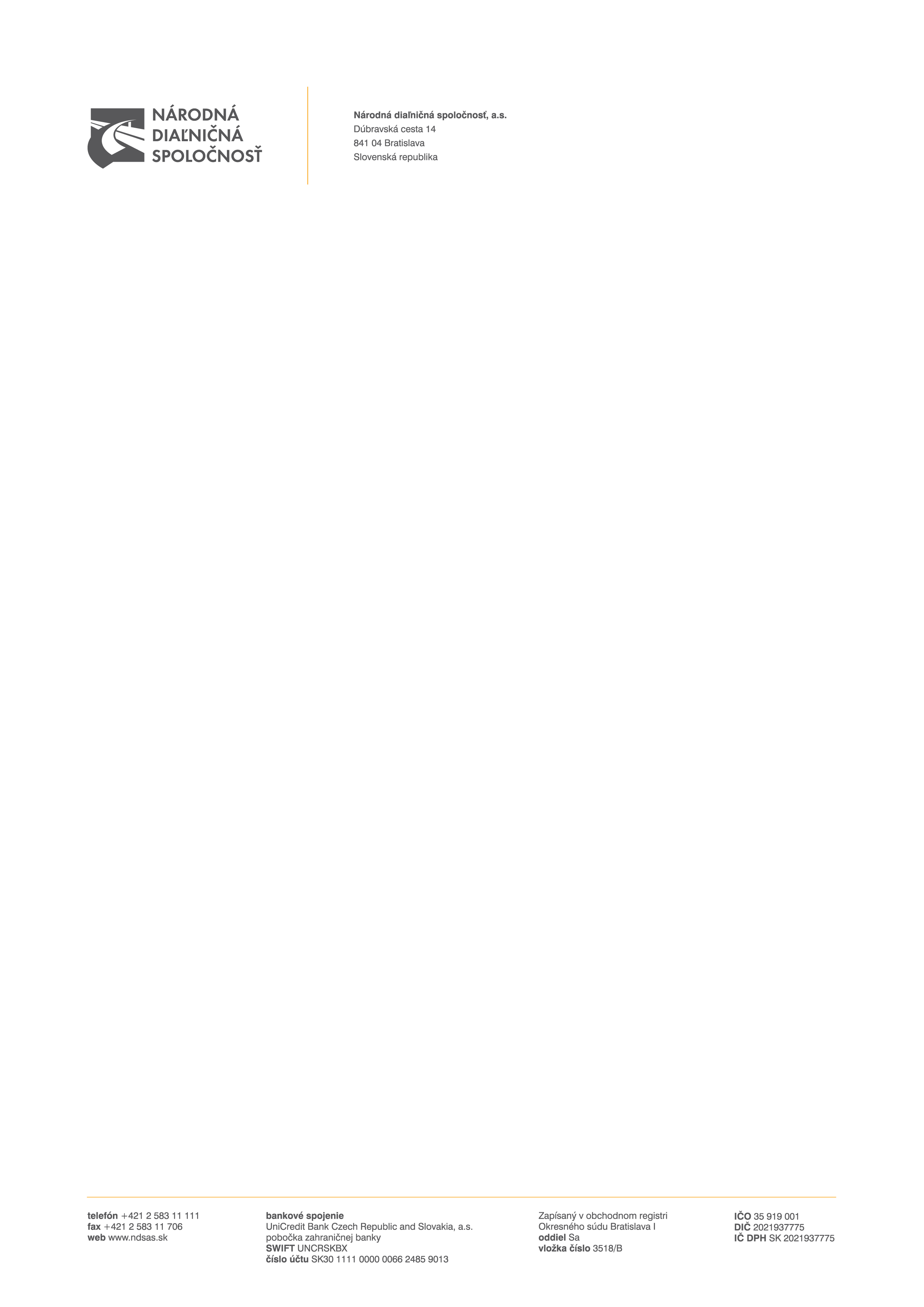 zadávanie NADLIMITNej ZÁKAZKyverejnou súťažou podľa § 66 ods. 7 písm. b) zákona č. 343/2015 Z. z. o verejnom obstarávaní a o zmene a doplnení niektorých zákonov v znení neskorších predpisovSÚŤAŽNÉ  PODKLADYPredmet zákazky:"Poistenie zodpovednosti za škodu spôsobenú prevádzkou motorového vozidla. Havarijné poistenie."DRUH ZÁKAZKY: poskytnutie služby03/2024Obsah súťažných podkladovA.1 POKYNY PRE UCHÁDZAČOVČasť I.Všeobecné informácie1	Identifikácia verejného obstarávateľa2	Predmet zákazky3	Rozdelenie predmetu zákazky4	Variantné riešenie5	Miesto a termín plnenia predmetu zákazky6	Zdroj finančných prostriedkov7	Typ zmluvy8	Lehota viazanosti ponukyČasť II.Komunikácia a vysvetľovanie9	Komunikácia medzi verejným obstarávateľom a záujemcami/uchádzačmi10	Vysvetlenie informácií 11	Obhliadka miesta plnenia predmetu zákazkyČasť III.Príprava ponuky12	Forma a spôsob predkladania ponuky13	Jazyk ponuky14	Mena a ceny uvádzané v ponuke15	Zábezpeka16	Obsah ponuky17	Náklady na prípravu ponukyČasť IV.Predkladanie ponuky18	Predloženie ponuky19	Registrácia a autentifikácia uchádzača20	Lehota na predkladanie ponuky21	Doplnenie, zmena a odvolanie ponukyČasť V.Otváranie a vyhodnotenie ponúk22	Otváranie ponúk (on-line sprístupnenie)23	Preskúmanie ponúk24	Dôvernosť procesu verejného obstarávania25	Vyhodnocovanie ponúk26	Vyhodnotenie splnenia podmienok účasti uchádzačov27	Oprava chýbČasť VI.Prijatie ponuky28	Informácie o výsledku vyhodnotenia ponúk29	Uzavretie Zmluvy30	Zrušenie verejného obstarávaniaA.2 KritériÁ na hodnotenie ponúk a PRAVIDLÁ ich uplatneniaB.1 OPIS PREDMETU ZÁKAZKYB.2  SPÔSOB URČENIA CENYB.3  OBCHODNÉ PODMIENKY plneNIA PREDMETU ZÁKAZKYPRÍLOHY K SÚŤAŽNÝM PODKLADOMPríloha č. 1 k časti A.1  -  Všeobecné informácie o uchádzačoviPríloha č. 2 k časti A.1  -  Jednotný európsky dokumentPríloha č. 1 k časti A.2  -  Návrh na plnenie kritéria pre časť 1. Poistenie zodpovednosti za škodu spôsobenú prevádzkou motorového vozidla			(zároveň príloha č. 5 k Zmluve)Návrh na plnenie kritéria pre časť 2. Havarijné poistenie(zároveň príloha č. 5 k Zmluve)Príloha č. 1 k časti B.1  -  Predpokladaný zoznam vozidiel pre časť 1. Poistenie zodpovednosti za škodu spôsobenú prevádzkou motorového vozidla k 01.02.2024						-    Predpokladaný zoznam vozidiel pre časť 2. Havarijné poistenie k 01.02.2024Príloha č. 2 k časti B.1  	-  Prehľad škodovosti za obdobie od 01.02.2020 – 11.01.2024 pre časť 1. Poistenie zodpovednosti za škodu spôsobenú prevádzkou motorového vozidla- Prehľad škodovosti za obdobie od 01.02.2020 – 11.01.2024 pre časť 2. Havarijné poisteniePríloha č. 1 k časti B.2 	-   Sadzobník poistného na obdobie 48 mesiacov pre časť 1. Poistenie zodpovednosti za škodu spôsobenú prevádzkou motorového vozidla	(zároveň príloha č. 6 k Zmluve)Sadzobník poistného na obdobie 48 mesiacov pre časť 2. Havarijné poistenie 							(zároveň príloha č. 6 k Zmluve)Príloha č. 1 k časti B.3  	-  	Zoznam subdodávateľov a podiel subdodávok 							(zároveň príloha č. 7 k Zmluve)A.1 POKYNY PRE UCHÁDZAČOVČasť I.Všeobecné informácieIdentifikácia verejného obstarávateľaNázov organizácie:						          Národná diaľničná spoločnosť, a.s.Sídlo organizácie:					              	Dúbravská cesta 14, 841 04 BratislavaIČO:					              	35 919 001IČ DPH: 				              		SK 2021937775Bankové spojenie: 					              	UniCredit Bank Czech Republic and Slovakia a.s., 					              	pobočka zahraničnej bankyIBAN:					              	SK30 1111 0000 0066 2485 9013BIC/SWIFT: 			 		               UNCRSKBXInternetová adresa organizácie (URL): 	www.ndsas.sk Profil verejného obstarávateľa:                  https://www.uvo.gov.sk/vyhladavanie/vyhladavanie-profilov/detail/9127Kontaktná osoba:								JUDr. Edina Szabo JuhásováTelefón:											+421 2 5831 1721E-mail: 								edina.juhasova@ndsas.skPredmet zákazkyPredmet zákazky je v súlade s § 3 ods. 4 zákona č. 343/2015 Z. z. o verejnom obstarávaní a o zmene a doplnení niektorých zákonov v znení neskorších predpisov (ďalej len „Zákon“) zákazka na poskytnutie služby s predmetom podrobne vymedzeným v týchto súťažných podkladoch (ďalej len „týchto SP“ alebo „SP“). 	Názov predmetu zákazky: „Poistenie zodpovednosti za škodu spôsobenú prevádzkou motorového vozidla. Havarijné poistenie“Stručný opis predmetu zákazky:Predmetom zákazky je uzatvorenie poistných zmlúv na obdobie od nultej hodiny dňa 01.06.2024 a koniec dvadsiatej štvrtej hodiny dňa 31.05.2028 za účelom poistenia zodpovednosti za škodu spôsobenú prevádzkou motorového vozidla a havarijného poistenia vozidiel. Podrobné vymedzenie predmetu zákazky tvorí časť B.1 Opis predmetu zákazky týchto SP.Postup vo verejnom obstarávaní: verejná súťaž podľa § 66 ods. 7 písm. b) ZákonaČíselný kód pre hlavný predmet a doplňujúce predmety z Hlavného slovníka Spoločného slovníka obstarávania, prípadne alfanumerický kód z Doplnkového slovníka Spoločného slovníka obstarávania (CPV/SSO):66516000-0	Poistenie zodpovednosti66516400-4	Všeobecné poistenie zodpovednosti66516100-1 Poistenie zodpovednosti za škodu spôsobenú prevádzkou motorového vozidla66514110-0 Poistenie motorových vozidielCelková predpokladaná hodnota zákazky:	806 901,49 eur bez dane z pridanej hodnoty (ďalej len „DPH“)2.6.1	Predpokladaná hodnota zákazky pre 1. časť Poistenie zodpovednosti za škodu spôsobenú prevádzkou motorového vozidla: 350 931,25 EUR (slovom:tristopäťdesiattisícdeväťstotridsaťjeden eur dvadsaťpäť centov) bez DPH. 2.6.2	Predpokladaná hodnota zákazky pre 2. časť Havarijné poistenie: 455 970,24 EUR(slovom: štyristopäťdesiatpäťtisícdeväťstosedemdesiat eur dvadsaťštyri centov) bez DPH.Rozdelenie predmetu zákazky3.1		Predmet zákazky je rozdelený na dve samostatne vyhodnocované časti :	3.1.1	Časť 1: Poistenie zodpovednosti za škodu spôsobenú prevádzkou motorového vozidla 	3.1.2	Časť 2: Havarijné poistenie3.2		Podrobné vymedzenie jednotlivých častí zákazky predmetu zákazky tvorí časť  B.1 Opis predmetu zákazky týchto SP. 3.3		Uchádzač môže predložiť svoju ponuku na všetky časti predmetu zákazky, alebo môže predložiť ponuku podľa vlastného uváženia len na jednu z častí.3.4		Na každú samostatne vyhodnocovanú/é časť/ti predmetu zákazky uchádzač vo svojej ponuke predloží samostatné obchodné podmienky dodania predmetu zákazky - návrh Poistnej zmluvy podľa § 788 a nasledujúcich ustanovení zákona č. 40/1964 Zb. Občiansky zákonník v znení neskorších predpisov (ďalej len „Občiansky zákonník“) a v spojení s § 3 zákona č. 381/2001 Z. z. o povinnom zmluvnom poistení zodpovednosti za škodu spôsobenú prevádzkou motorového vozidla a o zmene a doplnení niektorých zákonov v znení neskorších predpisov (ďalej len „zákon o PZP“) a príslušných Všeobecných poistných podmienok a Osobitných poistných podmienok, resp. zmluvných dojednaní, v zmysle súťažných podmienok a v súlade so súťažnými podmienkami (ďalej len „Poistná zmluva“ alebo „Zmluva“) podľa časti B.3 Obchodné podmienky dodania predmetu zákazky týchto SP.Variantné riešenie	Uchádzačom sa neumožňuje predložiť variantné riešenie.	Ak súčasťou ponuky bude aj variantné riešenie, nebude takéto variantné riešenie zaradené do vyhodnotenia ponúk a bude sa naň hľadieť, akoby nebolo predložené.Miesto a termín plnenia predmetu zákazkyMiesto plnenia predmetu zákazky:časť Poistenie zodpovednosti za škodu spôsobenú prevádzkou motorového vozidlaúzemná platnosť pre poistenie zodpovednosti za škodu spôsobenú prevádzkou motorového vozidla - poistenie sa vzťahuje na škodové udalosti, ktoré nastanú na území Slovenskej republiky a všetkych štátov Systému Zelenej karty.časť  Havarijné poistenieúzemná platnosť pre havarijné poistenie - poistenie sa vzťahuje na škodové udalosti, ktoré nastanú na geografickom území Európy.Predpokladaná dĺžka trvania plnenia: 48 mesiacov odo dňa nadobudnutia účinnosti Poistnej zmluvy, t. j. nultá hodina dňa 01.06.2024 a koniec dvadsiatej štvrtej hodiny dňa 31.05.2028.Podrobné vymedzenie predpokladaného termínu plnenia predmetu zákazky je v časti B.1 Opis predmetu zákazky a v časti B.3 Obchodné podmienky plnenia predmetu zákazky, ktoré sú neoddeliteľnou súčasťou týchto SP.Zdroj finančných prostriedkov  Predmet zákazky bude financovaný z vlastných zdrojov verejného obstarávateľa.Verejný obstarávateľ neposkytuje zálohy ani preddavky na plnenie Poistnej zmluvy.Typ zmluvy  Výsledok postupu verejného obstarávania je uzatvorenie Poistnej zmluvy podľa § 788 a nasledujúcich ustanovení zákona č. 40/1964 Zb. Občiansky zákonník v znení neskorších predpisov (ďalej len „Zmluva“).Vymedzenie zmluvných podmienok na plnenie predmetu zákazky tvoria časti B.1 Opis predmetu zákazky, B.2 Spôsob určenia ceny a B.3 Obchodné podmienky plnenia predmetu zákazky, ktoré sú neoddeliteľnou súčasťou týchto SP.Lehota viazanosti ponuky	Uchádzač je viazaný svojou ponukou od uplynutia lehoty na predkladanie ponúk až do uplynutia lehoty viazanosti ponúk, ktorá je uvedená v Oznámení o vyhlásení verejného obstarávania (ďalej len „Oznámenie“) v bode Viazanosť ponuky, Lehota, dokedy ponuka musí zostať viazaná.	V prípade, ak bude podaná námietka pri postupe verejného obstarávateľa a začaté konanie o námietkach pred uzavretím Zmluvy podľa § 170 Zákona, bude to mať podľa Zákona odkladný účinok na konanie verejného obstarávateľa, okrem námietok podľa § 170 ods. 3 písm. g) Zákona alebo ak bude začatá kontrola postupu verejného obstarávateľa pred uzavretím Zmluvy podľa Zákona a Úrad pre verejné obstarávanie (ďalej len „úrad“) vydá rozhodnutie o predbežnom opatrení, ktorým pozastaví konanie verejného obstarávateľa, lehoty verejnému obstarávateľovi v súlade s § 173 Zákona neplynú. Verejný obstarávateľ oznámi uchádzačom predĺženie lehoty viazanosti ponúk, ktorá nesmie byť dlhšia ako 12 mesiacov od uplynutia lehoty na predkladanie ponúk. Uchádzači sú svojou ponukou viazaní do uplynutia lehoty verejným obstarávateľom oznámenej, resp. primerane predĺženej lehoty viazanosti ponúk podľa bodu 8.2 časti A.1 Pokyny pre uchádzačov týchto SP.Časť II.Komunikácia a vysvetľovanieKomunikácia medzi verejným obstarávateľom a záujemcami/uchádzačmi Komunikácia medzi verejným obstarávateľom a záujemcami/uchádzačmi sa bude uskutočňovať v štátnom (slovenskom) jazyku a spôsobom, ktorý zabezpečí úplnosť a obsah týchto údajov uvedených v ponuke, podmienkach účasti a zaručí ochranu dôverných a osobných údajov uvedených v týchto dokumentoch. Komunikácia a výmena informácií medzi verejným obstarávateľom a záujemcami / uchádzačmi bude prebiehať písomne prostredníctvom elektronických prostriedkov podľa podmienok uvedených § 20 Zákona.Verejný obstarávateľ bude na komunikáciu s uchádzačmi resp. záujemcami používať elektronický prostriedok, ktorým je komunikačné rozhranie systému JOSEPHINE (ďalej aj len „JOSEPHINE“). Tento spôsob komunikácie sa týka akejkoľvek komunikácie a podaní medzi verejným obstarávateľom a záujemcami / uchádzačmi.JOSEPHINE je na účely tohto verejného obstarávania softvér na elektronizáciu zadávania verejných zákaziek. JOSEPHINE je webová aplikácia na doméne https://josephine.proebiz.com. Na bezproblémové používanie systému JOSEPHINE je nutné používať jeden z podporovaných internetových prehliadačov:- Microsoft Edge Microsoft Internet Explorer verzia 11.0 a vyššia, - Mozilla Firefox verzia 13.0 a vyššia alebo - Google Chrome.Pravidlá pre doručovanie – zásielka sa považuje za doručenú záujemcovi/uchádzačovi, ak jej adresát bude mať objektívnu možnosť oboznámiť sa s jej obsahom, tzn. akonáhle sa dostane zásielka do sféry jeho dispozície. Za okamih doručenia sa v systéme JOSEPHINE považuje okamih jej odoslania v systéme JOSEPHINE a to v súlade s funkcionalitou systému.Obsahom komunikácie prostredníctvom komunikačného rozhrania systému JOSEPHINE bude predkladanie ponúk, vysvetľovanie SP a požiadaviek uvedených v Oznámení, prípadné doplnenie SP, vysvetľovanie predložených ponúk, vysvetľovanie predložených dokladov, žiadosť o nápravu, námietky a akákoľvek ďalšia, výslovne neuvedená komunikácia v súvislosti s týmto verejným obstarávaním, s výnimkou prípadov, keď to výslovne vylučuje Zákon. Pokiaľ sa v SP vyskytujú požiadavky na predkladanie ponúk, vysvetľovanie SP a požiadaviek uvedených v Oznámení, prípadné doplnenie SP, vysvetľovanie predložených ponúk, vysvetľovanie predložených dokladov, žiadosť o nápravu, námietky alebo akúkoľvek inú komunikáciu medzi verejným obstarávateľom a záujemcami/uchádzačmi, má sa na mysli vždy použitie komunikácie prostredníctvom komunikačného rozhrania systému JOSEPHINE. V prípade, že verejný obstarávateľ rozhodne aj o možnosti iného spôsobu komunikácie než prostredníctvom komunikačného rozhrania JOSEPHINE, tak v SP takúto skutočnosť zreteľne uvedie. Táto komunikácia sa týka i prípadov, kedy sa ponuka javí ako mimoriadne nízka ponuka. V takomto prípade komisia prostredníctvom komunikačného rozhrania systému JOSEPHINE požiada uchádzača o vysvetlenie, týkajúce sa predloženej ponuky a uchádzač musí doručiť prostredníctvom komunikačného rozhrania systému JOSEPHINE písomné odôvodnenie mimoriadne nízkej ponuky. Ak bude uchádzač alebo ponuka uchádzača z verejného obstarávania vylúčená, uchádzačovi bude prostredníctvom komunikačného rozhrania systému JOSEPHINE oznámené vylúčenie s uvedením dôvodu a lehoty, v ktorej môže byť doručená námietka. Úspešnému uchádzačovi bude prostredníctvom komunikačného rozhrania systému JOSEPHINE zaslané oznámenie, že sa jeho ponuka prijíma. Akákoľvek komunikácia verejného obstarávateľa či záujemcu/uchádzača s treťou osobou (treťou osobou sa rozumie subjekt odlišný od záujemcu, resp. uchádzača) v súvislosti s týmto verejným obstarávaním bude prebiehať spôsobom, ktorý stanoví Zákon a bude realizovaná mimo komunikačné rozhranie systému JOSEPHINE.Ak je odosielateľom zásielky verejný obstarávateľ, tak záujemcovi / uchádzačovi bude na ním určený kontaktný e-mail/e-maily bezodkladne odoslaná informácia o tom, že k predmetnej zákazke existuje nová zásielka/správa. Záujemca / uchádzač sa prihlási do systému a v komunikačnom rozhraní zákazky bude mať zobrazený obsah komunikácie – zásielky, správy. Záujemca / uchádzač si môže v komunikačnom rozhraní zobraziť celú históriu o svojej komunikácii s verejným obstarávateľom. Ak je odosielateľom zásielky záujemca / uchádzač, tak po prihlásení do systému JOSEPHINE môže predmetnému obstarávaniu prostredníctvom komunikačného rozhrania odosielať správy a potrebné prílohy verejnému obstarávateľovi. Takáto zásielka sa považuje za doručenú verejnému obstarávateľovi okamihom jej odoslania v systéme JOSEPHINE v súlade s funkcionalitou systému.Verejný obstarávateľ odporúča záujemcom / uchádzačom, ktorí si vyhľadali obstarávania prostredníctvom webovej stránky verejného obstarávateľa, resp. v systéme JOSEPHINE (https://josephine.proebiz.com), a zároveň ktorí chcú byť informovaní o prípadných aktualizáciách týkajúcich sa konkrétneho obstarávania prostredníctvom notifikačných e-mailov, aby v danom obstarávaní zaklikli tlačidlo „ZAUJÍMA MA TO“ (v pravej hornej časti obrazovky). Záujemci/uchádzači, ktorí odporúčanie nebudú akceptovať, sa vystavujú riziku, že im obsah informácií k predmetnej zákazke nebude doručený.9.11	Verejný obstarávateľ umožňuje neobmedzený a priamy prístup elektronickými prostriedkami k SP a k prípadným všetkým doplňujúcim podkladom. SP a prípadné vysvetlenie alebo doplnenie SP alebo vysvetlenie požiadaviek uvedených v Oznámení, podmienok účasti vo verejnom obstarávaní, informatívneho dokumentu alebo inej sprievodnej dokumentácie budú verejným obstarávateľom zverejnené ako elektronické dokumenty v profile verejného obstarávateľa https://www.uvo.gov.sk/vyhladavanie/vyhladavanie-profilov/detail/9127 (ďalej len „profil“) a zároveň v systéme JOSEPHINE. Vysvetlenie informácií V prípade nejasností alebo potreby vysvetlenia informácií potrebných na vypracovanie ponuky a na preukázanie splnenia podmienok účasti poskytnutých verejným obstarávateľom v lehote na predkladanie ponúk, môže ktorýkoľvek zo záujemcov požiadať o vysvetlenie informácií k predmetnej zákazke prostredníctvom komunikačného rozhrania systému JOSEPHINE.Prípadnú žiadosť o vysvetlenie informácií potrebných na vypracovanie ponuky a na preukázanie splnenia podmienok účasti verejný obstarávateľ odporúča záujemcom doručiť prostredníctvom komunikačného rozhrania systému JOSEPHINE „dostatočne vopred“. Verejný obstarávateľ bezodkladne poskytne vysvetlenie informácií potrebných na vypracovanie ponuky a na preukázanie splnenia podmienok účasti všetkým záujemcom, ktorí sú mu známi v tejto zákazke, najneskôr však šesť (6) dní pred uplynutím lehoty na predkladanie ponúk za predpokladu, že o vysvetlenie záujemca požiada dostatočne vopred. Verejný obstarávateľ primerane predĺži lehotu na predkladanie ponúk, ak vysvetlenie informácií potrebných na vypracovanie ponuky a na preukázanie splnenia podmienok účasti nie je poskytnuté v lehote podľa bodu 10.3 časti A.1 Pokyny pre uchádzačov týchto SP, aj napriek tomu, že bolo vyžiadané dostatočne vopred alebo ak v dokumentoch potrebných na vypracovanie ponuky alebo na preukázanie splnenia podmienok účasti vykoná podstatnú zmenu.Ak si vysvetlenie informácií potrebných na vypracovanie ponuky alebo na preukázanie splnenia podmienok účasti záujemca nevyžiada dostatočne vopred alebo jeho význam je z hľadiska prípravy ponuky nepodstatný, verejný obstarávateľ nie je povinný predĺžiť lehotu na predkladanie ponúk.Obhliadka miesta plnenia predmetu zákazkyObhliadka miesta dodania predmetu zákazky nie je potrebná.Časť III.Príprava ponukyForma a spôsob predkladania ponukyUchádzač ponuku predkladá elektronicky v zmysle § 49 ods. 1 písm. a) Zákona a vložením do systému JOSEPHINE umiestnenom na webovej adrese https://josephine.proebiz.com/ za podmienok:Elektronická ponuka sa vloží vyplnením ponukového formulára a vložením požadovaných dokladov a dokumentov v systéme JOSEPHINE umiestnenom na webovej adrese https://josephine.proebiz.com/.V predloženej ponuke prostredníctvom systému JOSEPHINE musia byť pripojené požadované doklady (odporúčaný formát je „PDF“) tak, ako je uvedené v týchto SP.Ak ponuka obsahuje dôverné informácie, uchádzač ich v ponuke viditeľne označí. Uchádzačom navrhovaná cena za plnenie požadovaného predmetu zákazky bude uvedená v ponuke uchádzača spôsobom uvedeným v časti B.2 Spôsob určenia ceny týchto SP.Po úspešnom nahraní ponuky do systému JOSEPHINE je uchádzačovi odoslaný notifikačný informatívny e-mail (a to na emailovú adresu užívateľa uchádzača, ktorý ponuku nahral). Dokumenty tvoriace ponuku, môže uchádzač predložiť ako originály v elektronickej podobe s kvalifikovaným elektronickým podpisom alebo ako zaručene konvertované listiny v zmysle ustanovenia § 35 a nasl. zákona č. 305/2013 Z. z. o elektronickej podobe výkonu pôsobnosti orgánov verejnej moci a o zmene a doplnení niektorých zákonov (zákon o e-Governmente) v znení neskorších predpisov, alebo len ako skeny originálov alebo úradne overených fotokópií týchto dokumentov. Pri predkladaní bankovej záruky a poistenia záruky uchádzač postupuje podľa bodov 15.4.2 a 15.4.3 časti A.1 Pokyny pre uchádzačov týchto SP.Znenie obchodných podmienok, ktoré sú súčasťou týchto SP v časti B.3 Obchodné podmienky plnenia predmetu zákazky nemožno meniť, ani uvádzať výhrady, ktoré by odporovali týmto SP.Jazyk ponukyPonuky a ďalšie doklady a dokumenty vo verejnom obstarávaní sa predkladajú v štátnom jazyku Slovenskej republiky. Ak je doklad alebo dokument vyhotovený v cudzom jazyku, predkladá sa spolu s jeho úradným prekladom do štátneho jazyka Slovenskej republiky; to neplatí pre ponuky, doklady a dokumenty vyhotovené v českom jazyku. Ak sa zistí rozdiel v ich obsahu, rozhodujúci je úradný preklad do štátneho jazyka Slovenskej republiky.Ak ponuku predkladá uchádzač so sídlom mimo územia Slovenskej republiky a doklad alebo dokument je vyhotovený v cudzom jazyku, predkladá sa takýto dokument spolu s jeho úradným prekladom do štátneho jazyka Slovenskej republiky, to neplatí pre ponuky, návrhy, doklady 
a dokumenty vyhotovené v českom jazyku. Ak sa zistí rozdiel v ich obsahu, rozhodujúci je úradný preklad v štátnom jazyku Slovenskej republiky.Mena a ceny uvádzané v ponukeUchádzačom navrhovaná zmluvná cena za plnenie požadovaného predmetu zákazky, uvedená v ponuke uchádzača, bude vyjadrená v eurách (€, alebo EUR). Cena za plnenie predmetu zákazky musí byť stanovená podľa zákona Národnej rady Slovenskej republiky č.18/1996 Z. z. o cenách v znení neskorších predpisov (ďalej len „zákon o cenách“), vyhlášky Ministerstva financií Slovenskej republiky č. 87/1996 Z. z., ktorou sa vykonáva zákon o cenách.Ak je uchádzač platiteľom DPH, navrhovanú zmluvnú cenu uvedie v zložení:navrhovaná zmluvná cena bez DPH,sadzba DPH a výška DPH,navrhovaná zmluvná cena vrátane DPH.Ak uchádzač nie je platiteľom DPH, uvedie navrhovanú zmluvnú cenu celkom. Skutočnosť či je, alebo nie je platiteľom DPH, upozorní/uvedie v ponuke v príslušnom Návrhu na plnenie kritéria (Príloha č. 1 k časti A.2 Kritériá na hodnotenie ponúk a pravidlá ich uplatnenia týchto SP).Zábezpeka15.1	Zábezpeka na zabezpečenie viazanosti ponúk sa nevyžaduje.Obsah ponukyPonuka predložená uchádzačom elektronicky prostredníctvom systému JOSEPHINE musí obsahovať doklady v nasledovnom poradí:Titulný list ponuky s označením, z ktorého jednoznačne vyplýva, že ide o ponuku na predmet zákazky podľa týchto SP.Obsah ponuky (index – položkový zoznam) s odkazom na očíslované strany.Vyplnený formulár „Všeobecné informácie o uchádzačovi“ (Príloha č. 1 k časti A.1 Pokyny pre uchádzačov týchto SP). V prípade, ak je uchádzačom skupina dodávateľov, vyplní a predloží tento formulár každý jej člen.V prípade skupiny dodávateľov vystavenú plnú moc pre jedného z členov skupiny, ktorý bude oprávnený prijímať pokyny za všetkých a konať v mene všetkých ostatných členov skupiny, podpísanú všetkými členmi skupiny alebo osobou/osobami oprávnenými konať v danej veci za každého člena skupiny.Vyplnenú Prílohu č. 1 Návrh na plnenie kritéria k časti A.2 Kritériá na hodnotenie ponúk a pravidlá ich uplatnenia týchto SP (v závislosti od toho, na ktorú/-é časť/-ti uchádzač predloží ponuku) - v elektronickej forme vo formáte Microsoft Word ٭.doc/*.docx, zároveň aj ako scan podpísaný uchádzačom, a to jeho štatutárnym orgánom alebo členom štatutárneho orgánu alebo iným zástupcom uchádzača, ktorý je oprávnený konať v mene uchádzača v záväzkových vzťahoch.Vyplnenú Prílohu č. 1 Sadzobník poistného na obdobie 48 mesiacov k časti B.2 Spôsob určenia ceny týchto SP (v závislosti od toho, na ktorú/-é časť/-ti uchádzač predloží ponuku) - v elektronickej forme so zabudovanou matematikou vo formáte Microsoft Excel ٭.xls/*.xlsx a zároveň aj ako sken, podpísaný uchádzačom, a to jeho štatutárnym orgánom alebo členom štatutárneho orgánu alebo iným zástupcom uchádzača, ktorý je oprávnený konať v menej uchádzača v záväzkových vzťahoch.Doklady preukazujúce splnenie podmienok účasti týkajúcich sa osobného postavenia, uvedených v Oznámení, prostredníctvom ktorých uchádzač preukazuje splnenie podmienok účasti vo verejnom obstarávaní požadované v Oznámení. Uchádzač môže doklady na preukázanie splnenia podmienok účasti predbežne nahradiť:a) Jednotným európskym dokumentom (ďalej len „JED“)JED tvorí Prílohu č. 2 k časti A.1 Pokyny pre uchádzačov týchto SP. Uchádzač vyplní časti I. až III. JED-u, zároveň mu je umožnené vyplniť len oddiel α: GLOBÁLNY ÚDAJ PRE VŠETKY PODMIENKY ÚČASTI časti IV. JED-u bez toho, aby musel vyplniť iné oddiely časti IV. JED-u.Ak uchádzač preukazuje finančné a ekonomické postavenie alebo technickú spôsobilosť alebo odbornú spôsobilosť prostredníctvom inej osoby, uchádzač je povinný predložiť JED aj pre túto osobu.V prípade, ak ponuku predkladá skupina dodávateľov, je potrebné predložiť JED pre každého člena skupiny osobitne.Ak sú požadované doklady pre verejného obstarávateľa priamo a bezodplatne prístupné v elektronických databázach, uchádzač v JED-e uvedie aj informácie potrebné na prístup do týchto elektronických databáz najmä internetovú adresu elektronickej databázy, akékoľvek identifikačné údaje a súhlasy potrebné na prístup do tejto databázy.Návrh Zmluvy (na každú uvedenú časť predmetu zákazky samostatne podľa toho, na ktorú/-é časť/-ti uchádzač predkladá ponuku) s vyplnenými cenami (ak sú v Zmluve požadované) vrátane požadovaných príloh k Zmluve s časťou znenia obchodných podmienok plnenia predmetu zákazky podľa B.3 Obchodné podmienky plnenia predmetu zákazky a podľa časti B.1 Opis predmetu zákazky týchto SP. Návrh Zmluvy musí byť podpísaný uchádzačom, jeho štatutárnym orgánom alebo členom štatutárneho orgánu alebo iným zástupcom uchádzača, ktorý je oprávnený konať v mene uchádzača v záväzkových vzťahoch.V prípade, ak ponuku predkladá skupina dodávateľov, návrh Zmluvy musí byť podpísaný všetkými členmi skupiny alebo osobou/osobami oprávnenými konať v danej veci za každého člena skupiny. Zároveň v súlade s bodom 18.3.1 časti A.1 Pokyny pre uchádzačov týchto SP, v ponuke skupiny dodávateľov musí byť uvedený záväzok, že táto skupina dodávateľov v prípade prijatia jej ponuky verejným obstarávateľom za účelom riadneho plnenia Zmluvy vytvorí niektorú z právnych foriem uvedených v bode 18.4 časti A.1 Pokyny pre uchádzačov týchto SP, pričom sa odporúča, aby obsahom jej ponuky bola aspoň zmluva o budúcej zmluve o vytvorení príslušnej právnej formy.Náklady na prípravu ponukyVšetky náklady a výdavky spojené s prípravou a predložením ponuky znáša uchádzač bez finančného nároku voči verejnému obstarávateľovi, bez ohľadu na výsledok verejného obstarávania. Ponuky predložené elektronicky v lehote na predkladanie ponúk sa počas plynutia lehoty viazanosti ponúk a po uplynutí lehoty viazanosti ponúk, resp. predĺženej lehoty viazanosti uchádzačom nevracajú. Zostávajú uložené v predmetnej zákazke vytvorenej v systéme JOSEPHINE ako súčasť dokumentácie vyhláseného verejného obstarávania.Časť IV.Predkladanie ponukyPredloženie ponuky18.1	Uchádzač predloží svoju ponuku v elektronickej podobe do systému JOSEPHINE, umiestnenom na webovej adrese: https://josephine.proebiz.com podľa bodu 12 časti A.1 Pokyny pre uchádzačov týchto SP. Doručenie ponuky je zaznamenávané s presnosťou na sekundy. Systém JOSEPHINE považuje za čas vloženia ponuky okamih uloženia posledného súboru (dát) – nie čas začatia nahrávania ponuky, preto je potrebné predložiť ponuku (začať s nahrávaním) v dostatočnom časovom predstihu najmä s ohľadom na veľkosť ukladaných dát.Uchádzač môže predložiť len jednu ponuku. Ak uchádzač v lehote na predkladanie ponúk predloží viac ponúk, verejný obstarávateľ bude prihliadať len na ponuku, ktorá bola predložená ako posledná a na ostatné ponuky bude hľadieť ako na ponuky, ktoré boli predložené po lehote na predkladanie ponúk. Uchádzač nemôže byť v tom istom postupe zadávania zákazky členom skupiny dodávateľov, ktorá predkladá ponuku. Verejný obstarávateľ vylúči uchádzača, ktorý je súčasne členom skupiny dodávateľov.	Ak sa tejto zákazky zúčastní skupina dodávateľov:v jej ponuke musí byť uvedený záväzok, že táto skupina dodávateľov v prípade prijatia jej ponuky verejným obstarávateľom za účelom riadneho plnenia Zmluvy vytvorí niektorú z právnych foriem uvedených v bode 18.4 časti A.1 Pokyny pre uchádzačov týchto SP, pričom sa odporúča, aby obsahom jej ponuky bola aspoň zmluva o budúcej zmluve o vytvorení príslušnej právnej formy;ponuka musí byť podpísaná všetkými členmi skupiny dodávateľov spôsobom, ktorý ich právne zaväzuje.Za účelom riadneho plnenia Zmluvy skupina dodávateľov vytvorí v prípade prijatia jej ponuky zoskupenie bez právnej subjektivity napr. združenie bez právnej subjektivity podľa § 829 Občianskeho zákonníka alebo niektorú z obchodných spoločností podľa Obchodného zákonníka alebo inú právnu formu vhodnú na riadne plnenie Zmluvy.Ak skupina dodávateľov vytvorí v súlade s predchádzajúcim bodom niektorú z právnych foriem tam uvedených, pred uzatvorením Zmluvy bude povinná preukázať, že táto právna forma má spôsobilosť mať práva a povinnosti a spôsobilosť na právne úkony, ak príslušná právna forma môže byť nositeľom takejto spôsobilosti. Úspešný uchádzač preukazuje vyššie uvedené skutočnosti napr. v prípade zoskupenia bez právnej subjektivity uzatvorením zmluvy o vytvorení zoskupenia bez právnej subjektivity (napr. zmluvy o združení podľa § 829 Občianskeho zákonníka), v prípade obchodných spoločností podľa Obchodného zákonníka výpisom z Obchodného registra atď.V prípade zoskupenia bez právnej subjektivity zmluva o vytvorení tohto zoskupenia musí obsahovať:plnú moc jedného z účastníkov zoskupenia, ktorý bude mať postavenie hlavného účastníka zoskupenia, udelenú ostatnými účastníkmi zoskupenia na všetky právne úkony, ktoré sa budú uskutočňovať v mene všetkých účastníkov zoskupenia v súvislosti s predložením ponuky, pričom táto plná moc musí byť neoddeliteľnou súčasťou tejto zmluvy,percentuálny podiel na zákazke, ktorý uskutočnia jednotliví účastníci zoskupenia a uvedenie druhu podielu podľa konkrétnej činnosti, prehlásenie, že účastníci zoskupenia ručia spoločne a nerozdielne za záväzky voči verejnému obstarávateľovi, vzniknuté v súvislosti s plnením Zmluvy.Registrácia a autentifikácia uchádzačaUchádzač má možnosť sa registrovať do systému JOSEPHINE pomocou hesla alebo aj pomocou občianskeho preukazu s elektronickým čipom a bezpečnostným osobnostným kódom (eID).Predkladanie ponúk je umožnené iba autentifikovaným uchádzačom. Autentifikáciu je možné vykonať týmito spôsobmi:v systéme JOSEPHINE registráciou a prihlásením pomocou občianskeho preukazu s elektronickým čipom a bezpečnostným osobnostným kódom (eID). V systéme je autentifikovaná spoločnosť, ktorú pomocou eID registruje štatutár danej spoločnosti. Autentifikáciu vykonáva poskytovateľ systému JOSEPHINE a to v pracovných dňoch v čase 8.00 – 16.00 hod. O dokončení autentifikácie je uchádzač informovaný e-mailom;nahraním kvalifikovaného elektronického podpisu (napríklad podpisu eID) štatutára danej spoločnosti na kartu užívateľa po registrácii a prihlásení do systému JOSEPHINE. Autentifikáciu vykoná poskytovateľ systému JOSEPHINE a to v pracovných dňoch v čase 8.00 – 16.00 hod. O dokončení autentifikácie je uchádzač informovaný e-mailom;vložením dokumentu preukazujúceho osobu štatutára na kartu užívateľa po registrácii, ktorý je podpísaný elektronickým podpisom štatutára, alebo prešiel zaručenou konverziou. Autentifikáciu vykoná poskytovateľ systému JOSEPHINE a to v pracovných dňoch v čase 8.00 – 16.00 hod. O dokončení autentifikácie je uchádzač informovaný e-mailom;vložením plnej moci na kartu užívateľa po registrácii, ktorá je podpísaná elektronickým podpisom štatutára aj splnomocnenou osobou, alebo prešla zaručenou konverziou. Autentifikáciu vykoná poskytovateľ systému JOSEPHINE a to v pracovných dňoch v čase 8.00 – 16.00 hod. O dokončení autentifikácie je uchádzač informovaný e-mailom.Autentifikovaný uchádzač si po prihlásení do systému JOSEPHINE v prehľade - zozname obstarávaní vyberie predmetné obstarávanie a vloží svoju ponuku do určeného formulára na príjem ponúk, ktorý nájde v záložke „Ponuky a žiadosti“. Uchádzač svoju ponuku identifikuje uvedením obchodného mena alebo názvu, sídla, miesta podnikania alebo obvyklého pobytu uchádzača a heslom súťaže podľa toho, na ktorú časť predmetu zákazky uchádzač ponuku/-ky predkladá:Časť 1: Poistenie zodpovednosti za škodu spôsobenú prevádzkou motorového vozidla.Časť 2: Havarijné poistenie.Lehota na predkladanie ponuky20.1 	Lehota na predkladanie ponúk je uvedená v Oznámení v bode Informácie o predkladaní ponúk alebo žiadostí o účasť, Lehota I, Lehota na predkladanie ponúk.Ponuka uchádzača predložená po uplynutí lehoty na predkladanie ponúk sa nesprístupní.Doplnenie, zmena a odvolanie ponukyUchádzač môže predloženú ponuku dodatočne doplniť, zmeniť alebo odvolať do uplynutia lehoty na predkladanie ponúk. Doplnenie, zmenu alebo odvolanie ponuky je možné vykonať späť vzatím pôvodnej ponuky. Uchádzač pri odvolaní ponuky postupuje obdobne ako pri vložení prvotnej ponuky (kliknutím na tlačidlo „Stiahnuť ponuku“ a predložením novej ponuky).Uchádzači sú svojou ponukou viazaní do uplynutia lehoty oznámenej verejným obstarávateľom, resp. predĺženej lehoty viazanosti ponúk podľa rozhodnutia verejného obstarávateľa. Prípadné predĺženie lehoty bude uchádzačom dostatočne vopred oznámené formou elektronickej komunikácie v systéme JOSEPHINE.Časť V.Otváranie a vyhodnotenie ponúkOtváranie ponúk (on-line sprístupnenie)Dátum a hodina otvárania ponúk je uvedená v Oznámení v bode Informácie o otváraní ponúk, Dátum a čas otvárania ponúk.Otváranie ponúk sa uskutoční elektronicky, a to on-line sprístupnením ponúk v systéme JOSEPHINE.Verejný obstarávateľ umožní účasť na otváraní ponúk všetkým uchádzačom, ktorí predložili ponuku v lehote na predkladanie ponúk, pričom umožnením účasti na otváraní ponúk sa rozumie ich sprístupnenie prostredníctvom príslušnej funkcionality v systéme JOSEPHINE všetkým uchádzačom, ktorí predložili ponuku spôsobom podľa bodu 18 týchto SP.Verejný obstarávateľ najneskôr do piatich pracovných dní odo dňa otvárania ponúk pošle prostredníctvom elektronickej komunikácie v systéme JOSEPHINE všetkým uchádzačom, ktorí predložili ponuky v lehote na predkladanie ponúk zápisnicu z otvárania ponúk, ktorá obsahuje údaje podľa § 52 ods. 2 Zákona.Preskúmanie ponúkVerejný obstarávateľ zriadi v súlade s § 51 Zákona, za účelom preskúmania a vyhodnotenia ponúk najmenej trojčlennú komisiu, ktorá začne svoju činnosť otváraním ponúk. Preskúmanie a vyhodnocovanie ponúk komisiou je neverejné.Komisia v úvode svojej činnosti posúdi zloženie zábezpeky – ak bola požadovaná. Verejný obstarávateľ vylúči ponuku, ak uchádzač nezložil zábezpeku podľa určených podmienok.Do procesu vyhodnocovania ponúk budú zaradené tie ponuky, ktoré:boli doručené elektronicky prostredníctvom systému JOSEPHINE v lehote predkladania ponúk,obsahujú náležitosti uvedené v bode 16 časti A.1 Pokyny pre uchádzačov týchto SP,zodpovedajú požiadavkám a podmienkam uvedeným v Oznámení a v týchto SP.Platnou ponukou je ponuka, ktorá zároveň neobsahuje žiadne obmedzenia alebo výhrady, ktoré sú v rozpore s požiadavkami a podmienkami uvedenými verejným obstarávateľom v Oznámení a v týchto SP.Ponuka uchádzača, ktorá nebude spĺňať stanovené požiadavky bude z verejnej súťaže vylúčená. Uchádzačovi bude oznámené vylúčenie jeho ponuky s uvedením dôvodu vylúčenia a lehoty, v ktorej môže byť doručená námietka podľa § 170 ods. 4 písm. d) Zákona.Dôvernosť procesu verejného obstarávaniaČlenovia komisie, ktorí vyhodnocujú ponuky sú povinní zachovávať mlčanlivosť a nesmú poskytovať počas vyhodnocovania ponúk informácie o obsahu ponúk. Na členov komisie, ktorí vyhodnocujú ponuky, sa vzťahujú ustanovenia podľa § 22 Zákona.Verejný obstarávateľ je povinný zachovávať mlčanlivosť o informáciách označených ako dôverné, ktoré mu uchádzač alebo záujemca poskytol; na tento účel uchádzač alebo záujemca označí, ktoré skutočnosti považuje za dôverné. Za dôverné informácie je na účely Zákona možné označiť výhradne obchodné tajomstvo, technické riešenia a predlohy, návody, výkresy, projektové dokumentácie, modely, spôsob výpočtu jednotkových cien a ak sa neuvádzajú jednotkové ceny, ale len cena, tak aj spôsob výpočtu ceny a vzory. Týmto ustanovením nie sú dotknuté ustanovenia Zákona a ani ustanovenia, ukladajúce prevádzkovateľovi elektronického prostriedku, prostredníctvom ktorého sa verejné obstarávanie realizuje, sprístupniť dokumenty a informácie týkajúce sa verejného obstarávania a tiež povinnosti zverejňovania zmlúv podľa osobitného predpisu.Vyhodnocovanie ponúkKomisia vyhodnotí predložené ponuky podľa § 53 Zákona s použitím ustanovenia § 66 ods. 7 písm. b) Zákona: „vyhodnotenie ponúk z hľadiska splnenia požiadaviek na predmet zákazky a vyhodnotenie splnenia podmienok účasti sa uskutoční po vyhodnotení ponúk na základe kritérií na vyhodnotenie ponúk“. V súlade s § 55 ods. 1 Zákona verejný obstarávateľ vyhodnotí splnenie požiadaviek na predmet zákazky u uchádzača, ktorý sa umiestnil na prvom mieste v poradí.Vyhodnotenie splnenia podmienok účasti uchádzačovKomisia vyhodnotí splnenie podmienok účasti uchádzačov podľa § 40 s použitím ustanovenia § 66 ods. 7 písm. b) Zákona: „vyhodnotenie ponúk z hľadiska splnenia požiadaviek na predmet zákazky a vyhodnotenie splnenia podmienok účasti sa uskutoční po vyhodnotení ponúk na základe kritérií na vyhodnotenie ponúk“. V súlade s § 55 ods. 1 Zákona verejný obstarávateľ vyhodnotí splnenie podmienok účasti u uchádzača, ktorý sa umiestnil na prvom mieste v poradí.Tejto verejnej súťaže sa nemôžu zúčastniť hospodárske subjekty so sídlom v treťom štáte, s ktorým nemá Slovenská republika alebo Európska únia uzavretú medzinárodnú zmluvu zaručujúcu rovnaký a účinný prístup k verejnému obstarávaniu v tomto treťom štáte pre hospodárske subjekty so sídlom v Slovenskej republike.Komisia vylúči uchádzača z verejného obstarávania v prípadoch podľa § 40 ods. 6, 7 a 8 Zákona, a tiež v prípade, že uchádzač má sídlo v treťom štáte, s ktorým nemá Slovenská republika alebo Európska únia uzavretú medzinárodnú zmluvu zaručujúcu rovnaký a účinný prístup k verejnému obstarávaniu v tomto treťom štáte pre hospodárske subjekty so sídlom v Slovenskej republike.Oprava chýbAk komisia identifikuje nezrovnalosti alebo nejasnosti v informáciách alebo dôkazoch, ktoré uchádzač poskytol, písomne požiada o vysvetlenie ponuky a ak je to potrebné aj o predloženie dôkazov. Vysvetlením ponuky nemôže dôjsť k jej zmene. Za zmenu ponuky sa nepovažuje odstránenie zrejmých chýb v písaní a počítaní.Zrejmé matematické chyby, zistené pri vyhodnocovaní ponúk, budú opravené v prípade:rozdielu medzi sumou uvedenou číslom a sumou uvedenou slovom; platiť bude suma uvedená správne,rozdielu medzi jednotkovou cenou a celkovou cenou, ak uvedená chyba vznikla dôsledkom nesprávneho násobenia jednotkovej ceny množstvom; platiť bude správny súčin jednotkovej ceny a množstva,preukázateľne hrubej chyby pri jednotkovej cene v desatinnej čiarke; platiť bude jednotková cena s opravenou desatinnou čiarkou, celková cena položky bude odvodená od takto opravenej jednotkovej ceny,nesprávne spočítanej sumy vo vzájomnom súčte alebo medzisúčte jednotlivých položiek; platiť bude správny súčet, resp. medzisúčet jednotlivých položiek a pod.O každej vykonanej oprave bude uchádzač bezodkladne upovedomený. Uchádzač bude v takom prípade požiadaný o vysvetlenie ponuky podľa § 53 ods. 1 Zákona a o predloženie súhlasu s vykonanou opravou.Časť VI.Prijatie ponukyInformácie o výsledku vyhodnotenia ponúk Verejný obstarávateľ po vyhodnotení ponúk, a po odoslaní všetkých oznámení o vylúčení uchádzača, bezodkladne oznámi všetkým dotknutým uchádzačom, výsledok vyhodnotenia ponúk, vrátane poradia uchádzačov a súčasne uverejní informáciu o výsledku vyhodnotenia ponúk a poradie uchádzačov v profile a v systéme JOSEPHINE. Dotknutým uchádzačom je uchádzač, ktorého ponuka sa vyhodnocovala, vylúčený uchádzač, ktorému plynie lehota na podanie námietok proti vylúčeniu a uchádzač, ktorý podal námietky proti vylúčeniu, pričom úrad o námietkach zatiaľ právoplatne nerozhodol. Úspešnému uchádzačovi alebo uchádzačom oznámi, že jeho ponuku alebo ponuky prijíma. Neúspešnému uchádzačovi oznámi, že neuspel a dôvody neprijatia jeho ponuky. V informácii o výsledku vyhodnotenia ponúk uvedie najmä identifikáciu úspešného uchádzača alebo uchádzačov, informáciu o charakteristikách a výhodách prijatej ponuky alebo ponúk, výsledok vyhodnotenia splnenia podmienok účasti u úspešného uchádzača a lehotu, v ktorej môže byť doručená námietka. 	Uzavretie ZmluvyUzavretá Zmluva nesmie byť v rozpore s týmito SP a s ponukou predloženou úspešným uchádzačom alebo uchádzačmi. Verejný obstarávateľ nesmie uzavrieť Zmluvu s uchádzačom alebo uchádzačmi, ktorí majú povinnosť zapisovať sa do registra partnerov verejného sektora a nie sú zapísaní v registri partnerov verejného sektora alebo ktorých subdodávatelia alebo subdodávatelia podľa osobitného predpisu,1 ktorí majú povinnosť zapisovať sa do registra partnerov verejného sektora1 a nie sú zapísaní v registri partnerov verejného sektora.2Zmluva s úspešným uchádzačom, ktorého ponuka bola prijatá, bude uzavretá najskôr jedenásty (11) deň odo dňa odoslania informácie o výsledku vyhodnotenia ponúk podľa § 55 Zákona, ak nebudú uplatnené revízne postupy, pri dodržaní postupu stanoveného v ustanovení § 56 Zákona.Úspešný uchádzač alebo uchádzači sú povinní poskytnúť verejnému obstarávateľovi riadnu súčinnosť potrebnú na uzavretie Zmluvy tak, aby mohla byť uzavretá do desiatich (10) pracovných dní odo dňa uplynutia lehoty podľa § 56 ods. 8 a 9 Zákona, ak boli na jej uzavretie písomne vyzvaní prostredníctvom komunikačného rozhrania systému JOSEPHINE. Úspešný uchádzač alebo uchádzači, ktorí majú povinnosť zapisovať sa do registra partnerov verejného sektora podľa zákona č. 315/2016 Z. z. o registri partnerov verejného sektora a o zmene a doplnení niektorých zákonov v znení neskorších predpisov (ďalej len „register partnerov verejného sektora“) alebo ich subdodávatelia, ktorí majú povinnosť zapisovať sa do registra partnerov verejného sektora sú povinní na účely poskytnutia riadnej súčinnosti potrebnej na uzavretie Zmluvy mať v registri partnerov verejného sektora zapísaných konečných užívateľov výhod. Ak úspešný uchádzač alebo uchádzači odmietnu uzavrieť Zmluvu alebo nie sú splnené povinnosti podľa bodu 29.3 časti A.1 Pokyny pre uchádzačov týchto SP, verejný obstarávateľ môže uzavrieť Zmluvu s uchádzačom alebo uchádzačmi, ktorí sa umiestnili na nasledujúcom mieste v poradí.Uchádzač alebo uchádzači, ktorí sa umiestnili na nasledujúcom mieste v poradí, sú povinní splniť povinnosť podľa bodu 29.3 časti A.1 Pokyny pre uchádzačov týchto SP a poskytnúť verejnému obstarávateľovi riadnu súčinnosť, potrebnú na uzavretie Zmluvy tak, aby mohla byť uzavretá do desiatich (10) pracovných dní odo dňa, keď boli na jej uzavretie písomne vyzvaní prostredníctvom komunikačného rozhrania systému JOSEPHINE. Verejný obstarávateľ môže v Oznámení určiť, že lehota uvedená v bodoch 29.3 až 29.4 je dlhšia ako desať (10) pracovných dní.Povinnosť byť zapísaný v registri partnerov verejného sektora sa nevzťahuje na toho, komu majú byť jednorazovo poskytnuté finančné prostriedky neprevyšujúce sumu 100 000 eur alebo na toho, komu majú byť poskytnuté viaceré čiastkové alebo opakujúce sa plnenia, ktorých hodnota v úhrne neprevyšuje sumu 250 000 eur, to neplatí, ak výšku štátnej pomoci alebo investičnej pomoci nemožno v čase zápisu do registra partnerov verejného sektora určiť. Úspešný uchádzač je povinný predložiť najneskôr v lehote stanovenej vo výzve na poskytnutie riadnej súčinnosti podpísanú Zmluvu vrátane všetkých jej príloh. Pri predkladaní Zmluvy v listinnej podobe je uchádzač povinný predložiť päť (5) rovnopisov Zmluvy. Nesplnenie tejto povinnosti bude verejný obstarávateľ považovať za neposkytnutie riadnej súčinnosti.	Verejný obstarávateľ vyžaduje, aby úspešný uchádzač v Zmluve najneskôr v čase jej uzavretia uviedol údaje o všetkých známych subdodávateľoch, údaje o osobe oprávnenej konať za subdodávateľa v rozsahu meno a priezvisko, adresa pobytu, dátum narodenia (Príloha č. 7 Zoznam subdodávateľov a podiel subdodávok k Zmluve). Nesplnenie tejto povinnosti bude verejný obstarávateľ považovať za neposkytnutie riadnej súčinnosti.	V prípade, že úspešným uchádzačom je skupina dodávateľov, úspešný uchádzač je povinný najneskôr v lehote stanovenej vo výzve na poskytnutie riadnej súčinnosti predložiť relevantný doklad preukazujúci splnenie podmienky uvedenej v bode 18.5 tejto časti SP. Nesplnenie tejto povinnosti bude verejný obstarávateľ považovať za neposkytnutie riadnej súčinnosti.V prípade, že je úspešným uchádzačom skupina dodávateľov a Zmluva s verejným obstarávateľom bude na strane úspešného uchádzača podpísaná splnomocnenou osobou/osobami, úspešný uchádzač je povinný predložiť najneskôr v lehote stanovenej vo výzve na poskytnutie riadnej súčinnosti plnú moc splnomocnenej osoby/osôb, pričom v nej musí byť výslovne uvedené oprávnenie splnomocnenej osoby/ osôb na podpis Zmluvy (ak takáto plná moc nebola predložená uchádzačom v rámci ponuky). Nesplnenie tejto povinnosti bude verejný obstarávateľ považovať za neposkytnutie riadnej súčinnosti.Povinnosť mať zapísaných konečných užívateľov výhod v registri partnerov verejného sektora sa vzťahuje na každého člena skupiny dodávateľov.	Verejný obstarávateľ si vyhradzuje právo neprijať ponuky uchádzačov, ktoré budú cenovo prevyšovať predpokladanú hodnotu zákazky, t. j. ktorých najnižšia cena bude vyššia ako plánované finančné prostriedky verejného obstarávateľa na predmet zákazky.Zrušenie verejného obstarávaniaVerejný obstarávateľ zruší verejné obstarávanie alebo jeho časť, ak:ani jeden uchádzač alebo záujemca nesplnil podmienky účasti vo verejnom obstarávaní a uchádzač alebo záujemca neuplatnil námietky v lehote podľa Zákona,nedostal ani jednu ponuku,ani jedna z predložených ponúk nezodpovedá požiadavkám určeným podľa § 42 Zákona a uchádzač nepodal námietky v lehote podľa Zákona,jeho zrušenie nariadil úrad.Verejný obstarávateľ môže zrušiť verejné obstarávanie alebo jeho časť aj vtedy, ak sa zmenili okolnosti, za ktorých sa vyhlásilo verejné obstarávanie, ak sa v priebehu postupu verejného obstarávania vyskytli dôvody hodné osobitného zreteľa, pre ktoré nemožno od verejného obstarávateľa požadovať, aby vo verejnom obstarávaní pokračoval, najmä ak sa zistilo porušenie Zákona, ktoré má alebo by mohlo mať zásadný vplyv na výsledok verejného obstarávania, ak nebolo predložených viac ako dve ponuky alebo ak navrhované ceny v predložených ponukách sú vyššie ako predpokladaná hodnota. Verejný obstarávateľ je povinný bezodkladne upovedomiť všetkých uchádzačov alebo záujemcov o zrušení verejného obstarávania zákazky alebo jeho časti s uvedením dôvodu a oznámiť postup, ktorý použije pri zadávaní zákazky na pôvodný predmet zákazky.Verejný obstarávateľ v oznámení o výsledku verejného obstarávania uvedie, či zadávanie zákazky bude predmetom opätovného uverejnenia.Prílohy k časti A.1:Príloha č. 1 k časti A.1 - Všeobecné informácie o uchádzačoviPríloha č. 2 k časti A.1 - Jednotný európsky dokumentA.2 KritériÁ na hodnotenie ponúk a PRAVIDLÁ ich uplatneniaUrčenie kritéria:Ponuky uchádzačov sa budú vyhodnocovať v súlade s § 44 ods. 3 písm. c) Zákona, a teda na základe najnižšej ceny. Jediné kritérium:Cena za poskytnutie služby - je cena za poskytnutie služby v období štyroch (4) rokov (výška ročného poistného), ktorú poskytne uchádzač na základe plnenia predmetu zákazky v súlade s Opisom zákazky uvedeným v časti B.1 Opis predmetu zákazky týchto súťažných podkladov. Uchádzač uvedie návrh na plnenia kritéria vo svojej ponuke, podľa Prílohy č. 1 k časti A.2 Kritériá na hodnotenie ponúk a pravidlá ich uplatnenia týchto súťažných podkladov.Pravidlá uplatnenia stanovených kritérií na vyhodnotenie ponúk sú nasledujúce:3.1	Poradie uchádzačov sa určí porovnaním výšky navrhnutých ponukových cien za poskytnutie služby, ktorá je predmetom zákazky vyjadrených v EUR, uvedených v jednotlivých ponukách uchádzačov, v zmysle určenej definície kritéria. Úspešný bude ten uchádzač, ktorý navrhol/požaduje za poskytnutie služby najnižšiu cenu v mene EUR podľa určenej definície kritéria.  3.2   	Ak uchádzač predloží ponuku s mimoriadne nízkou ponukou vo vzťahu k predmetu zákazky, komisia môže písomne požiadať uchádzača o podrobnosti týkajúce sa tej časti ponuky, ktoré sú pre jej cenu podstatné v zmysle  Zákona.3.3	Komisia zohľadní odôvodnenie mimoriadne nízkej ponuky uchádzačom, ktoré vychádza z predložených dôkazov a bude primerane postupovať v zmysle  Zákona. Verejný obstarávateľ vylúči ponuku uchádzača z dôvodu mimoriadne nízkej ponuky v prípade, ak uchádzač nedoručí písomné odôvodnenie v určenej lehote.3.4	Ak uchádzač odôvodňuje mimoriadne nízku ponuku získaním štátnej pomoci, musí byť schopný v primeranej lehote určenej komisiou preukázať, že mu štátna pomoc bola poskytnutá v súlade s pravidlami vnútorného trhu EÚ,  inak verejný obstarávateľ vylúči ponuku.Prílohy k časti A.2:Príloha č. 1 k časti A.2     -  	Návrh na plnenie kritéria pre časť 1. Poistenie zodpovednosti za škodu spôsobenú prevádzkou motorového vozidla(zároveň príloha č. 5 k Zmluve)Návrh na plnenie kritéria pre časť 2. Havarijné poistenie		(zároveň príloha č. 5 k Zmluve)B.1 OPIS PREDMETU ZÁKAZKYOpis predmetu zákazky je komplexnou požiadavkou verejného obstarávateľa na obsah, rozsah a výsledok plnenia uchádzača, ktoré sú predmetom jeho ponuky vo verejnom obstarávaní.Predmet zákazky je rozdelený na dve (2) samostatne vyhodnocované časti, t. j. 1. časť Poistenie zodpovednosti za škodu spôsobenú prevádzkou motorového vozidla (ďalej len „poistenie zodpovednosti“) a 2. časť Havarijné poistenie, pričom uchádzač môže predložiť ponuku na obe časti predmetu zákazky alebo môže predložiť ponuku podľa vlastného uváženia len na niektorú z uvedených častí predmetu zákazky.časť: Poistenie zodpovednosti za škodu spôsobenú prevádzkou motorového vozidlaPredmet poistenia: Predmetom poistenia je povinné zmluvné poistenie zodpovednosti za škodu spôsobenú prevádzkou súboru:motorových vozidiel, ktorých držiteľom, zapísaným v dokladoch vozidla (alebo osobou, na ktorú sa držba motorového vozidla previedla) je verejný obstarávateľ,ostatných vozidiel, ktoré sú vo vlastníctve verejného obstarávateľa, ktorý je zároveň ich prevádzkovateľom.Zoznam vozidiel tvorí Prílohu č. 1 – „Predpokladaný zoznam vozidiel pre časť 1. Poistenie zodpovednosti za škodu spôsobenú prevádzkou motorového vozidla k 01.02.2024“ k tejto časti SP Opisu predmetu zákazky.  Poistná doba, poistné obdobie: Poistná zmluva bude uzavretá na dobu určitú, so začiatkom nultou hodinou dňa 01.06.2024 a koncom dvadsiatou štvrtou hodinou dňa 31.05.2028.Poistným obdobím je dvanásť (12) po sebe nasledujúcich mesiacov, so začiatkom vždy 01.06. každého roka.Rozsah poistného krytia:Rozsah poistenia je daný zákonom č. 381/2001 Z. z. o povinnom zmluvnom poistení zodpovednosti za škodu spôsobenú prevádzkou motorového vozidla a o zmene a doplnení niektorých zákonov v znení neskorších predpisov (ďalej „zákon o PZP“). Uchádzač nemôže znížiť požadovaný rozsah poistenia uvedený v tomto opise predmetu zákazky svojimi Všeobecnými poistnými podmienkami alebo Zmluvnými dojednaniami. V prípade zmeny legislatívy, ktorá  by mala za následok zvýšenie ceny za poskytnutie služby, si verejný obstarávateľ vyhradzuje právo dojednať tieto zmeny vo forme dodatku k poistnej zmluve.Minimálne limity poistného plnenia:5 240 000 EUR za škodu podľa § 4 ods. 2 písm. a) a náklady podľa § 4 ods. 3 zákona o PZP, bez ohľadu na počet zranených alebo usmrtených,1 050 000 EUR za škodu podľa § 4 ods. 2 písm. b) až d) zákona o PZP, bez ohľadu na počet poškodených.	Územná platnosť poistenia:Slovenská republika a všetky štáty Systému Zelenej karty.Spoluúčasť na poistnú udalosť:Poistenie sa dojednáva bez spoluúčasti.Súbor motorových vozidiel (počet vozidiel) pre účely zákazky predstavuje Príloha č. 1 „Predpokladaný zoznam vozidiel pre časť 1. Poistenie zodpovednosti za škodu spôsobenú prevádzkou motorového vozidla k 01.02.2024“ k tejto časti SP Opisu predmetu zákazky. Verejný obstarávateľ si vyhradzuje právo na aktualizáciu súboru motorových vozidiel, ktoré vstúpia do poistenia k 01.06.2024. Motorové vozidlá vstupujúce do poistenia v priebehu trvania poistnej zmluvy budú zaradené a poistené za rovnakých podmienok ako je uvedené v poistnej zmluve. Tieto aktualizácie sa budú realizovať na základe písomného oznámenia alebo elektronickou formou (e-mailom) verejného obstarávateľa, ktoré budú doručené uchádzačovi.Verejný obstarávateľ podpíše s úspešným uchádzačom poistnú zmluvu, ktorá vychádza zo súboru motorových vozidiel (počtu vozidiel) ku dňu podpisu poistnej zmluvy. V prípade zakúpenia motorového vozidla bude vozidlo automaticky poistené okamihom prevzatia vozidla s tým, že túto skutočnosť nahlási verejný obstarávateľ do desiatich (10) dní od zakúpenia motorového vozidla uchádzačovi.Verejný obstarávateľ je povinný oznámiť úspešnému uchádzačovi skutočnosť, ktorá má za následok zánik poistenia najneskôr do tridsiatich (30) dní odo dňa jej vzniku. Oznámenie uvedenej skutočnosti sa vykoná zaslaním dokladu preukazujúceho príslušnú skutočnosť (ďalej len „doklad“), pričom zaslanie dokladu je možné vykonať elektronickou formou (e-mailom) na adresu dohodnutú na doručovanie medzi zmluvnými stranami v poistnej zmluve alebo zaslaním dokladu prostredníctvom pošty. Aktualizácia súboru motorových vozidiel sa nebude považovať za podstatnú zmenu poistnej zmluvy, ktorá by vyžadovala jej úpravu vo forme písomného dodatku k poistnej zmluve.Uchádzač je povinný v ponuke predložiť kompletný sadzobník pre všetky skupiny vozidiel, a to pre prípad, že verejný obstarávateľ zakúpi v priebehu poistenia vozidlá iných skupín, ako sú uvedené v Prílohe č. 1 – „Predpokladaný zoznam vozidiel pre časť 1. Poistenie zodpovednosti za škodu spôsobenú prevádzkou motorového vozidla k 01.02.2024“ k tejto časti SP Opisu predmetu zákazky. Poistné sadzby pre výpočet poistného sú záväzné a nemenné počas celej doby trvania poistenia. Uchádzač nemôže zachovanie výšky týchto sadzieb a celkového ročného poistného akokoľvek podmieňovať. Celkové ročné poistné sa môže meniť len z dôvodu:zmeny počtu vozidiel v súbore,zmeny druhu vozidla,zmeny druhu použitia (prevádzky) vozidla.Výška poistného za vozidlá, ktoré sú prevádzkované v režime s právom prednostnej jazdy za použitia výstražného  zvukového a svetelného zariadenia bude jeden násobok základného poistného, t. j. uchádzač nebude uplatňovať zvýšenú sadzbu poistného za tieto vozidlá. Ak zanikne poistenie pred koncom poistného obdobia, za ktoré bolo poistné zaplatené, vzniká nárok pre verejného obstarávateľa na vrátenie nespotrebovaného poistného, pokiaľ zákon o PZP neustanovuje inak.                          Súčasťou poistenia sú aj asistenčné služby, ktorých dojednanie je pre osobné a úžitkové vozidlá, s celkovou hmotnosťou do 3500 kg, v rámci poistenia bezplatné.Plnenie poistného:bežné poistné je splatné v ročných splátkach podľa vystavených faktúr od uchádzača,verejný obstarávateľ je povinný uhradiť ročné poistné do tridsiatich (30) dní od doručenia faktúry od uchádzača na úhradu poistného,faktúra za prvé poistné obdobie bude verejnému obstarávateľovi zaslaná bezodkladne po nadobudnutí účinnosti poistnej zmluvy,faktúru na úhradu poistného za každé ďalšie poistné obdobie je uchádzač povinný doručiť verejnému obstarávateľovi najmenej tridsať (30) dní pred termínom jeho splatnosti,uchádzač nemá nárok na preddavok na poistné,úhrada poistného bude formou bezhotovostného platobného styku. Poistné sa považuje za uhradené dňom doručenia bezvýhradného pokynu verejného obstarávateľa jeho peňažnému ústavu na odpísanie finančnej čiastky vo výške poistného z jeho účtu v prospech účtu uchádzača.časť: Havarijné poistenie vozidielPredmet poistenia:Predmetom poistenia je havarijné poistenie súboru motorových a prípojných vozidiel:ktoré sú vo vlastníctve verejného obstarávateľa,ktorých je verejný obstarávateľ oprávneným užívateľom, prípadne držiteľom na základe leasingových zmlúv alebo zmlúv o prenájme (zapožičaní).Zoznam vozidiel tvorí Prílohu č. 1 – „Predpokladaný zoznam vozidiel pre časť 2. Havarijné poistenie k 01.02.2024“ k tejto časti SP Opisu predmetu zákazky.  Poistná doba, poistné obdobie:                                                                                                                   Poistná zmluva bude uzavretá na dobu určitú, so začiatkom nultou hodinou dňa 01.06.2024 a koncom dvadsiatou štvrtou hodinou dňa 31.05.2028.Poistným obdobím je dvanásť (12) po sebe nasledujúcich mesiacov, so začiatkom vždy 01.06. každého roka.Rozsah poistného krytia:                                                                                                                                                                                                                                  Požadovaný minimálny rozsah poistenia: poškodenie alebo zničenie vozidla v dôsledku havárie a stretu,poškodenie alebo zničenie vozidla v dôsledku živelnej udalosti,odcudzenie celého vozidla alebo jeho častí,úmyselné poškodenie alebo zničenie vozidla – vandalizmus,poškodenie alebo zničenie vozidla priamou činnosťou zvierat,	poškodenie a zničenie čelného skla akoukoľvek náhodnou udalosťou,poškodenie, zničenie, odcudzenie alebo strata batožiny,úrazové poistenie osôb prepravovaných vo vozidlách. Územná platnosť poistenia:Slovenská republika a geografické územie Európy.Spoluúčasť na poistnú udalosť:Poistenie sa dojednáva so spoluúčasťou nasledovne:	-	poistné riziká v zmysle odseku Rozsah poistného krytia tejto časti, písm. a), b), c), d), e)  vo výške 5%, min.65,- EUR,poistné riziká v zmysle odseku Rozsah poistného krytia tejto časti, písm. f), g), h) bez spoluúčasti.Osobitné podmienky poistenia:Uchádzač je povinný v ponuke predložiť kompletný sadzobník pre všetky skupiny vozidiel, a to pre prípad, že verejný obstarávateľ zakúpi v priebehu poistenia vozidlá iných skupín, ako sú uvedené v Prílohe č. 1 – „Predpokladaný zoznam vozidiel pre časť 2. Havarijné poistenie k 01.02.2024“ k tejto časti SP Opisu predmetu zákazky. Poistné sadzby pre výpočet poistného sú záväzné a nemenné počas celej doby trvania poistenia. Uchádzač nemôže zachovanie výšky týchto sadzieb a celkového ročného poistného, akokoľvek podmieňovať. Celkové ročné poistné sa môže meniť len z dôvodu:zmeny počtu vozidiel v súbore,zmeny druhu vozidla,zmeny druhu použitia (prevádzky) vozidla.Verejný obstarávateľ si vyhradzuje právo aktualizácie súboru vozidiel pri nadobudnutí alebo vyradení vozidiel počas trvania poistenia a pri zmene určenia použitia vozidiel, ktoré sú už v súbore poistených motorových vozidiel. Tieto aktualizácie sa budú realizovať na základe písomného oznámenia alebo elektronickou formou – (emailom) , ktoré bude doručené uchádzačovi. Verejný obstarávateľ predloží uchádzačovi na účely aktualizácie príslušné doklady. Aktualizácia súboru vozidiel sa nebude považovať za podstatnú zmenu zmluvy, ktorá by vyžadovala jej úpravu vo forme písomného dodatku k poistnej zmluve.V prípade zakúpenia nového motorového vozidla bude vozidlo automaticky poistené okamihom prevzatia vozidla. Verejný obstarávateľ túto skutočnosť nahlási do desiatich (10) pracovných dní uchádzačovi.Výška poistného za vozidlá, ktoré sú prevádzkované v režime s právom prednostnej jazdy za použitia výstražného  zvukového a svetelného zariadenia bude jeden násobok základného poistného, t. j. uchádzač nebude uplatňovať zvýšenú sadzbu poistného za tieto vozidlá.Uchádzač sa zaväzuje zabezpečiť obhliadku motorového vozidla do jedného (1) pracovného dňa po oznámení škody verejným obstarávateľom.Maximálna sadzba za jednu  (1) odpracovanú normohodinu (Nh) v servise:v prípade opravy, vykonanej autorizovaným opravcom, to budú sadzby, ktoré takýto opravca v danom regióne štandardne účtuje pre konkrétny druh prác, značku a typ vozidla,v prípade opravy, vykonanej neautorizovaným opravcom, to budú sadzby, ktoré takýto opravca v danom regióne štandardne účtuje pre konkrétny druh prác, značku a typ vozidla, maximálne však priemená sadzba, ktorú pre konkrétnu značku a typ vozidla používajú autorizovaní opravcovia v regióne,v prípade opravy, vykonanej zmluvným opravcom uchádzača, to budú sadzby, ktoré má takýto opravca zmluvne dohodnuté s uchádzačom.Poistné plnenia, ich zálohy a doplatky, bude uchádzač zasielať na bankový účet opravcu, ktorý opravu vykonal, formou tzv. krycieho listu.Parciálnou škodou, hradenou v nových cenách, je každá škoda, okrem škôd uvedených v bode 10.Totálnou škodou sa rozumie:škoda, ktorej predpokladané (kalkulované) náklady na opravu sú vyššie ako 95% všeobecnej hodnoty vozidla v čase vzniku škody,škoda, spôsobená odcudzením vozidla.Poistenie sa vzťahuje aj na škody spôsobené na predmete poistenia požiarom alebo výbuchom, pokiaľ sa preukáže neoprávnený zásah inej osoby.Poistenie je dojednané s územnou platnosťou Slovenská republika a geografické územie Európy.Pre prípad krádeže uchádzač akceptuje aktuálny spôsob zabezpečenia motorových vozidiel vstupujúcich do poistenia od počiatku, t. j. od  uzatvorenia poistnej zmluvy, ako aj vozidiel, vstupujúcich do poistenia v priebehu trvania poistnej zmluvy.Uchádzač bude akceptovať poistné sumy vozidiel, vstupujúcich do poistenia od počiatku, t. j. od  uzatvorenia poistnej zmluvy, ako aj vozidiel, vstupujúcich do poistenia v priebehu trvania poistnej zmluvy a v prípade zistenia odchýliek od nových cien, nebude uplatňovať podpoistenie.Uchádzač nebude vyžadovať vstupné obhliadky vozidiel, na ktoré sa má poistenie vzťahovať.Poškodenie, zničenie, odcudzenie alebo strata batožiny sa dojednáva na poistnú sumu 1 000 EUR za jedno vozidlo.Úrazové poistenie osôb prepravovaných vo vozidlách sa dojednáva nasledovne:pre prípad smrti v dôsledku úrazu, na poistnú sumu 5 000 EUR na jedno sedadlo,pre prípad trvalých následkov v dôsledku úrazu, na poistnú sumu 5 000 EUR na jedno sedadlo.Súčasťou poistenia sú aj asistenčné služby, ktorých dojednanie je pre osobné a úžitkové vozidlá s celkovou hmotnosťou do 3500 kg, v rámci poistenia bezplatné.Uchádzač sa zaväzuje zasielať verejnému obstarávateľovi štvrťročne zoznam nevybavených a vybavených poistných udalostí, a to elektronickou formou (e-mailom).Súbor poistených motorových vozidiel (počet vozidiel) pre účely zákazky uvedený v Prílohe č. 1 „Predpokladaný zoznam vozidiel pre časť 2. Havarijné poistenie k 01.02.2024“ k tejto časti SP Opisu predmetu zákazky.Verejný obstarávateľ podpíše s úspešným uchádzačom poistnú zmluvu, ktorá vychádza zo súboru vozidiel (počtu vozidiel) zákazky ku dňu podpisu poistnej zmluvy. Plnenie poistného:bežné poistné je splatné v ročných splátkach podľa vystavených faktúr od uchádzača,verejný obstarávateľ je povinný uhradiť ročné poistné do tridsiatich (30) dní od doručenia faktúry od uchádzača na úhradu poistného,faktúra na úhradu poistného za prvé poistné obdobie bude verejnému osbrarávateľovi zaslaná bezodkladne po nadobudnutí účinnosti poistnej zmluvy,faktúru na úhradu poistného za každé ďalšie poistné obdobie je uchádzač povinný doručiť verejnému obstarávateľovi najmenej tridsať (30) dní pred termínom jeho splatnosti,uchádzač nemá nárok na preddavok na poistné,úhrada poistného bude formou bezhotovostného platobného styku. Poistné sa považuje za uhradené dňom doručenia bezvýhradného pokynu verejného obstarávateľa jeho peňažnému ústavu na odpísanie finančnej čiastky vo výške poistného z jeho účtu v prospech účtu uchádzača.Jednotkové ceny/sadzby poistného uvedené v Prílohe č. 1 „Sadzobník poistného na obdobie 48 mesiacov pre časť 2. Havarijné poistenie“ k časti B.2 Spôsob určenia ceny týchto SP predstavuje konečnú cenu služby zohľadňujúcu všetky náklady uchádzača, ktoré mu v súvislosti s poskytnutím služby môžu vzniknúť, a to vrátane akýchkoľvek daní, poplatkov alebo iných nákladov, ktoré bude uchádzač povinný uhrádzať v zmysle všeobecne záväzných právnych predpisov, ktorých účinnosť nastane po predložení ponuky.Verejný obstarávateľ prikladá aj Prílohy č. 2 k tejto časti SP pre časť 1 – „Prehľad škodovosti za obdobie od 01.02.2020 – 11.01.2024 - Poistenie zodpovednosti za škodu spôsobenú prevádzkou motorového vozidla a pre časť 2. - Prehľad škodovosti za obdobie od 01.02.2020 – 11.01.2024 - Havarijné poistenie“, ktoré obsahujú bližšie informácie a prehľad o škodách a poistnom plnení z momentálne platných poistných zmlúv s totožným predmetom poistenia, ktoré uchádzačom pomôžu pri stanovení ceny za poskytnutie služby.Prílohy k časti B.1:	Príloha č. 1 k časti B.1  Predpokladaný zoznam vozidiel pre časť 1. Poistenie zodpovednosti za škodu spôsobenú prevádzkou motorového vozidla k 01.02.2024Predpokladaný zoznam vozidiel pre časť 2. Havarijné poistenie k 01.02.2024Príloha č. 2 k časti B.1  Prehľad škodovosti za obdobie od 01.02.2020 – 11.01.2024 pre časť 1. Poistenie zodpovednosti za škodu spôsobenú prevádzkou motorového vozidlaPrehľad škodovosti za obdobie od 01.02.2020 – 11.01.2024 pre časť 2. Havarijné poistenieB.2 SPÔSOB URČENIA CENYCena za poskytnutie služby musí byť  stanovená v súlade so zákonom č. 18/1996 Z. z. o cenách v znení neskorších predpisov, vyhlášky MF SR č. 87/1996 Z. z., ktorou sa vykonáva zákon č. 18/1996 Z. z. o cenách v znení vyhlášky MF SR č. 375/1999 Z. z.Je výhradnou povinnosťou uchádzača, aby si dôsledne preštudoval súťažné podklady, ktoré môžu akýmkoľvek spôsobom ovplyvniť cenu a charakter ponuky alebo poskytnutie služby. Uchádzač doplní do Prílohy č. 1 Návrhu na plnenie kritéria k časti A. 2 Kritéria na hodnotenie ponúk a pravidlá ich uplatnenia týchto SP cenu za poskytnutie služby na dve desatinné miesta pre tú časť predmetu zákazky na ktorú predkladá ponuku. Výška poistného za celú poistnú dobu v € bez DPH uvedená v Návrhu na plnenie kritéria, je záväzná a nemenná po celú dobu trvania poistnej zmluvy.Uchádzač vyplní v Prílohe č. 1 – Sadzobník poistného na obdobie 48 mesiacov k časti B.2 Spôsob určenia ceny týchto SP jednotkové ceny/sadzby poistného (bunky označené žltou farbou) v € bez DPH maximálne na dve desatinné miesta pre tú časť predmetu zákazky, na ktorú predkladá ponuku. Suma ročného poistného spolu za 12 mesiacov a suma poistného za celú poistnú dobu spolu je vypočítaná automaticky. Uvedené jednotkové ceny/sadzby sú záväzné a nemenné po celú dobu trvania poistnej zmluvy.Uchádzač je povinný do ceny zahrnúť všetky náklady, činnosti, práce, výkony alebo služby nevyhnutné za účelom riadneho plnenia predmetu zákazky.Jednotkové ceny/sadzby/ celková výška poistného uvedená v ponuke predstavuje konečnú cenu služby zohľadňujúcu všetky náklady uchádzača, ktoré mu v súvislosti s poskytnutím služby môžu vzniknúť, a to vrátane akýchkoľvek daní, poplatkov alebo iných nákladov, ktoré bude uchádzač povinný uhrádzať v zmysle všeobecne záväzných právnych predpisov, ktorých účinnosť nastane po predložení ponuky.Verejný obstarávateľ si vyhradzuje právo neprijať ponuky uchádzačov, ktoré budú cenovo prevyšovať predpokladanú hodnotu zákazky, t. j. ktorých najnižšia cena bude vyššia ako plánované finančné prostriedky verejného obstarávateľa na predmet zákazky.Predpokladanú hodnotu zákazky (PHZ) uvedenú v oznámení verejný obstarávateľ považuje za finančný limit a okolnosť dôležitú pre plnenie zmluvy.Prílohy k časti B.2:Príloha č. 1 k časti B.2 	Sadzobník poistného na obdobie 48 mesiacov pre časť 1. Poistenie zodpovednosti za škodu spôsobenú prevádzkou motorového vozidla (zároveň príloha č. 6 k Zmluve)Sadzobník poistného na obdobie 48 mesiacov pre časť 2. Havarijné poistenie (zároveň príloha č. 6 k Zmluve)B.3  OBCHODNÉ PODMIENKY plneNIA PREDMETU ZÁKAZKYčasť:  Poistenie zodpovednosti za škodu spôsobenú prevádzkou motorového vozidlaUchádzač predloží vo svojej ponuke návrh poistnej zmluvy (ďalej len „poistná zmluva“) podľa § 788 a nasledujúcich ustanovení zákona č. 40/1964 Zb. Občiansky zákonník v znení neskorších predpisov (ďalej len „Občiansky zákonník“) a v spojení s § 3 zákona č. 381/2001 Z. z. o povinnom zmluvnom poistení zodpovednosti za škodu spôsobenú prevádzkou motorového vozidla a o zmene a doplnení niektorých zákonov v znení neskorších predpisov (ďalej len „zákon o PZP“) a príslušných Všeobecných poistných podmienok a Osobitných poistných podmienok, resp. zmluvných dojednaní, v zmysle súťažných podmienok a v súlade so súťažnými podmienkami. Predložený návrh poistnej zmluvy musí byť podpísaný štatutárnym zástupcom (zástupcami) uchádzača, resp. osobou oprávnenou konať v mene uchádzača.Minimálny zoznam zmluvných podmienok:Identifikačné údaje verejného obstarávateľaPoistník/poistený:	Národná diaľničná spoločnosť, a.s.	Sídlo:		Dúbravská cesta 14, 841 04 BratislavaRegistrácia:	Obchodný register Mestského súdu Bratislava III, Oddiel: Sa, Vložka č. 3518/BŠtatutárny orgán:	predstavenstvo zastúpené:	Ing. Filip Macháček, predseda	predstavenstva a generálny riaditeľ	PhDr. Rastislav Droppa, podpredseda predstavenstvaIČO:	35 919 001DIČ:	      	202 193 7775IČ DPH:		SK202 193 7775    Bankové spojenie:	UniCredit Bank Czech Republic and Slovakia a.s., pobočka zahraničnej bankyIBAN:		SK30 1111 0000 0066 2485 9013BIC:										   UNCRSKBXPoistná doba, poistné obdobie:Poistná zmluva je uzavretá na dobu určitú so začiatkom nultou hodinou dňa 01.06.2024 a koncom dvadsiatou štvrtou hodinou dňa 31.05.2028.	Poistným obdobím je dvanásť (12) po sebe nasledujúcich mesiacov, so začiatkom vždy 01.06. každého roka.		Rozsah poistného krytia:Je definovaný v Opise predmetu zákazky, ktorý tvorí neoddeliteľnú súčasť poistnej zmluvy, a ktorého ustanovenia majú prednosť pred akýmikoľvek ustanoveniami a výlukami obsiahnutými v poistnej zmluve, Všeobecných poistných podmienkach, Osobitných poistných podmienkach, zmluvných dojednaniach. Poistiteľ zároveň vyhlasuje, že žiadne ustanovenia poistnej zmluvy a Všeobecných poistných podmienok, Osobitných poistných podmienok, zmluvných dojednaní nemôžu znížiť požadovaný rozsah poistného krytia uvedeného v Opise predmetu zákazky. Územná platnosť poistenia:Slovenská republika a všetky štáty Systému Zelenej karty.Spoluúčasť:Poistenie sa dojednáva bez spoluúčasti.Limity poistného plnenia:5 240 000 EUR za škodu podľa  § 4 ods. 2 písm. a) a náklady podľa § 4 ods. 3 zákona č. 381/2001 Z. z. o povinnom zmluvnom poistení zodpovednosti za škodu spôsobenú prevádzkou motorového vozidla a o zmene a doplnení niektorých zákonov v znení neskorších predpisov, bez ohľadu na počet zranených alebo usmrtených,1 050 000 EUR za škodu podľa § 4 ods. 2 písm. b) až d) zákona č. 381/2001 Z. z. o povinnom zmluvnom poistení zodpovednosti za škodu spôsobenú prevádzkou motorového vozidla a o zmene a doplnení niektorých zákonov v znení neskorších predpisov, bez ohľadu na počet poškodených. Asistenčné služby:Súčasťou poistenia sú aj asistenčné služby, ktorých dojednanie je pre osobné a úžitkové vozidlá s celkovou hmotnosťou do 3500 kg, v rámci poistenia bezplatné.Poistné sadzby pre výpočet poistného sú počas celej doby trvania poistenia záväzné a nemenné, stanovené v súlade s ponukou poistiteľa vo verejnej súťaži. Poistiteľ nemôže zachovanie výšky týchto sadzieb a celkového ročného poistného akokoľvek podmieňovať. Celkové ročné poistné sa môže meniť len z dôvodu:zmeny počtu vozidiel v súbore,zmeny druhu vozidla,zmeny druhu použitia (prevádzky) vozidla.Výška poistného za vozidlá, ktoré sú prevádzkované v režime s právom prednostnej jazdy za použitia výstražného zvukového a svetelného zariadenia bude jeden násobok základného poistného, t. j. uchádzač nebude uplatnovať zvýšenú sadzbu poistného za tieto vozidlá.Poistník si vyhradzuje právo aktualizácie súboru vozidiel pri nadobudnutí alebo vyradení vozidiel počas trvania poistenia a pri zmene určenia použitia vozidiel, ktoré sú už v súbore poistených motorových vozidiel. Tieto aktualizácie sa budú realizovať na základe písomného oznámenia alebo elektronickou formou (e-mailom), ktoré bude doručené poistiteľovi. Poistník predloží poistiteľovi na účely aktualizácie príslušné doklady. Aktualizácia súboru vozidiel sa nebude považovať za podstatnú zmenu zmluvy, ktorá by vyžadovala jej úpravu vo forme písomného dodatku k poistnej zmluve.Jednotkové ceny/sadzby poistného za poistenie zodpovednosti za škodu spôsobenú prevádzkou motorového vozidla na obdobie trvania poistnej zmluvy, uvedené v ponuke poistiteľa predstavujú konečnú cenu služby zohľadňujúcu všetky jeho náklady, ktoré mu v súvislosti s poskytnutím služby môžu vzniknúť, a to vrátane akýchkoľvek daní, poplatkov alebo iných nákladov, ktoré bude povinný uhrádzať v zmysle všeobecne záväzných právnych predpisov, ktorých účinnosť nastane po predložení ponuky.Platobné podmienky:Poistné bude hradené v ročných splátkach. Poistník je povinný uhradiť poistné do tridsiatich (30) dní od doručenia faktúry od poistiteľa na úhradu poistného. Faktúra na úhradu poistného za prvé poistné obdobie bude poistníkovi zaslaná bezodkladne po nadobudnutí účinnosti poistnej zmluvy. Faktúru na úhradu poistného za každé ďalšie poistné obdobie je poistiteľ povinný doručiť poistníkovi najmenej tridsať (30) dní pred termínom jeho splatnosti. Poistiteľ nemá nárok na preddavok na poistné. Úhrada poistného bude formou bezhotovostného platobného styku. Poistné sa považuje za uhradené dňom doručenia bezvýhradného pokynu poistníka jeho peňažnému ústavu na odpísanie finančnej čiastky vo výške poistného z jeho účtu v prospech účtu poistiteľa. Tieto platobné podmienky sa rovnako vzťahujú aj na fakturáciu a úhradu poistného v prípade, ak poistník zaradí do poistenia vozidlo v priebehu trvania poistenia. Rozšírenie súboru vozidiel:V prípade, že poistník rozšíri súbor poistených vozidiel o novozakúpené vozidlo, bude vozidlo automaticky poistené okamihom jeho prevzatia s tým, že túto skutočnosť poistník oznámi poisťovateľovi do desiatich (10) dní od zakúpenia vozidla.Zúženie súboru vozidiel:Ak zanikne poistenie vozidla pred koncom poistného obdobia, za ktoré bolo poistné zaplatené, vzniká poistníkovi nárok na vrátenie nespotrebovaného poistného, pokiaľ zákon č. 381/2001 Z. z. o povinnom zmluvnom poistení zodpovednosti za škodu spôsobenú prevádzkou motorového vozidla a o zmene a doplnení niektorých zákonov v znení neskorších predpisov neustanovuje inak.Poistná zmluva sa riadi slovenským právom a akékoľvek spory, nároky alebo rozpory vzniknuté z poistnej zmluvy alebo v súvislosti s ňou, vrátane všetkých otázok týkajúcich sa jej existencie, platnosti alebo ukončenia budú predložené na rozhodnutie vecne a miestne príslušnému všeobecnému súdu Slovenskej republiky.Poistnú zmluvu je možné meniť len na základe písomnej dohody zmluvných strán formou písomných a vzostupne očíslovaných dodatkov k poistnej zmluve, podpísaných oboma zmluvnými stranami. Návrh dodatku k poistnej zmluve, ktorý predkladá poistiteľ, musí obsahovať dôvod uzavretia tohto dodatku a v prípade zmeny poistného aj zdôvodnenie zmeny poistného. Dodatok k rámcovej dohode musí byť podpísaný oprávnenými zástupcami zmluvných strán, pričom podpisy musia byť na tej istej listine, v opačnom prípade sa má za to, že k uzatvoreniu dodatku k poistnej zmluve nedošlo. Poistiteľ berie na vedomie, že poistník je pri uzatváraní dodatkov povinný postupovať v súlade s § 18 zákona č. 343/2015 Z. z. o verejnom obstarávaní a o zmene a doplnení niektorých zákonov v znení neskorších predpisov.Poistná zmluva môže zaniknúť jedným z nasledujúcich spôsobov: písomnou dohodou zmluvných strán v deň v nej uvedený,výpoveďou,nezaplatením poistného za prvé poistné obdobie do troch (3) mesiacov odo dňa jeho splatnosti alebo nezaplatením poistného za ďalšie poistné obdobie do jedného (1) mesiaca odo dňa doručenia výzvy poistiteľa na jeho zaplatenie, ak nebolo poistné zaplatené pred doručením tejto výzvy. Výzva poistiteľa musí obsahovať upozornenie, že poistná zmluva zanikne, ak nebude zaplatené poistné. To isté platí, ak bola zaplatená len časť poistného,uplynutím doby trvania poistenia, na ktorú bola táto poistná zmluva uzatvorená, zánikom poistníka bez právneho nástupcu. Poistnú zmluvu nie je oprávnená vypovedať žiadna zmluvná strana do dvoch (2) mesiacov po uzatvorení poistnej zmluvy v zmysle ust. § 800 ods. 2 Občianskeho zákonníka.Poistiteľ nie je oprávnený postúpiť akékoľvek pohľadávky (práva) vyplývajúce z  poistnej zmluvy na tretiu osobu alebo sa dohodnúť s treťou osobou na prevzatí jeho záväzkov (povinností) vyplývajúcich z  poistnej zmluvy bez predchádzajúceho písomného súhlasu poistníka.Poistná zmluva je vyhotovená v štyroch (4) rovnopisoch, pričom každej zmluvnej strane sú určené dve (2) vyhotovenia.Poistná zmluva nadobúda platnosť dňom jej obojstranného podpisu zmluvnými stranami a účinnosť podľa dohody zmluvných strán v súlade s § 47a ods. 2 Občianskeho zákonníka a § 5a zákona č. 211/2000 Z. z. o slobodnom prístupe k informáciám a o zmene a doplnení niektorých zákonov (zákon o slobode informácií) v znení neskorších predpisov dňa 01.06.2024. Poistník je povinný zverejniť poistnú zmluvu v Centrálnom registri zmlúv vedenom Úradom vlády Slovenskej republiky najneskôr  dňa 31.05.2024.Zmluvné strany vyhlasujú, že si poistnú zmluvu prečítali, jej obsahu porozumeli a na znak toho, že obsah tejto poistnej zmluvy zodpovedá ich skutočnej a slobodnej vôli, ju prostredníctvom svojich oprávnených zástupcov podpisujú.Neoddeliteľnými prílohami poistnej zmluvy sú prílohy:Príloha č. 1: 	Všeobecné poistné podmienkyPríloha č. 2: 	Osobitné poistné podmienkyPríloha č. 3:	Kópia povolenia poistiteľa na vykonávanie poisťovacej činnosti pre poistný druh vzťahujúci sa na predmet zákazky „poistenie zodpovednosti za škodu spôsobenú prevádzkou motorového vozidla“ alebo iný dokument preukazujúci oprávnenie vykonávať poisťovaciu činnosť na území Slovenskej republiky poisťovni z iného členského štátu na základe práva slobodného poskytovania služieb alebo prostredníctvom svojej pobočky v súlade so zákonom č. 8/2008 Z. z. o poisťovníctve a o zmene a doplnení niektorých zákonov v znení neskorších predpisovPríloha č. 4: 	Opis predmetu zákazkyPríloha č. 5:	Návrh na plnenie kritéria pre časť 1. Poistenie zodpovednosti za škodu spôsobenú prevádzkou motorového vozidlaPríloha č. 6:	Sadzobník poistného na obdobie 48 mesiacov pre časť 1. Poistenie zodpovednosti za škodu spôsobenú prevádzkou motorového vozidla, Príloha č. 7:	Zoznam subdodávateľov a podiel subdodávokSúčasťou poistnej zmluvy sú súťažné podklady poistníka, ponuka poistiteľa a vysvetlenie súťažných podkladov. V prípade, ak vysvetlenia súťažných podkladov menia alebo dopĺňajú dokumenty tvoriace poistnú zmluvu, v takom prípade majú prednosť a platia vysvetlenia súťažných podkladov.časť - Havarijné poistenie Uchádzač predloží vo svojej ponuke návrh poistnej zmluvy podľa § 788 a nasledujúcich ustanovení Občianskeho zákonníka a príslušných Všeobecných poistných podmienok a Osobitných poistných podmienok, resp. zmluvných dojednaní, v zmysle súťažných podmienok a v súlade so súťažnými podmienkami. Predložený návrh poistnej zmluvy musí byť podpísaný štatutárnym zástupcom (zástupcami) uchádzača, resp. osobou oprávnenou konať v mene uchádzača.Minimálny zoznam zmluvných podmienok:Identifikačné údaje verejného obstarávateľaPoistník/poistený:	Národná diaľničná spoločnosť, a.s.	Sídlo:		Dúbravská cesta 14, 841 04 BratislavaRegistrácia:	Obchodný register Mestského súdu Bratislava III, Oddiel: Sa, Vložka č. 3518/BŠtatutárny orgán:	predstavenstvo zastúpené:	Ing. Filip Macháček predseda predstavenstva a generálny riaditeľ	PhDr. Rastislav Droppa, podpredseda predstavenstvaIČO:	35 919 001DIČ:	      	202 193 7775IČ DPH:		SK202 193 7775    Bankové spojenie:	UniCredit Bank Czech Republic and Slovakia a.s., pobočka zahraničnej bankyIBAN:		SK30 1111 0000 0066 2485 9013BIC:										   UNCRSKBXPoistná doba, poistné obdobie:Poistná zmluva je uzavretá na dobu určitú so začiatkom nultou hodinou dňa 01.06.2024 a koncom dvadsiatou štvrtou hodinou dňa 31.05.2028 .		Poistným obdobím je dvanásť (12) po sebe nasledujúcich mesiacov, so začiatkom vždy 01.06. každého roka.Rozsah poistného krytia:poškodenie alebo zničenie vozidla v dôsledku havárie a stretu,poškodenie alebo zničenie vozidla v dôsledku živelnej udalosti,odcudzenie celého vozidla alebo jeho častí,úmyselné poškodenie alebo zničenie vozidla – vandalizmus,poškodenie alebo zničenie vozidla priamou činnosťou zvierat,poškodenie a zničenie čelného skla akoukoľvek náhodnou udalosťou, poškodenie, zničenie, odcudzenie alebo strata batožiny,úrazové poistenie osôb prepravovaných vo vozidlách.Územná platnosť poistenia:		Slovenská republika a geografické územie Európy.Spoluúčasť:poistné riziká v zmysle odseku 2 tejto časti, písm. a), b), c), d), e) vo výške  5 %, min.65,- EUR;poistné riziká v zmysle odseku 2 tejto časti, písm. f), g), h) bez spoluúčasti.Osobitné podmienky poistenia:Poistiteľ sa zaväzuje zabezpečiť obhliadku motorového vozidla do jedného (1) pracovného dňa po oznámení škody poistníkom,Maximálna sadzba za jednu (1) odpracovanú normohodinu (Nh) v servise:v prípade opravy, vykonanej autorizovaným opravcom, to budú sadzby, ktoré takýto opravca 	v danom regióne štandardne účtuje pre konkrétny druh prác, značku a typ vozidla,v prípade opravy, vykonanej neautorizovaným opravcom, to budú sadzby, ktoré takýto 	opravca v danom regióne štandardne účtuje pre konkrétny druh prác, značku a typ vozidla, 		maximálne však priemená sadzba, ktorú pre konkrétnu značku a typ vozidla používajú 	autorizovaní opravcovia v regióne,v prípade opravy, vykonanej zmluvným opravcom poisťovateľa, to budú sadzby, ktoré má 	takýto opravca zmluvne dohodnuté s poistiteľom,Poistné plnenia, ich zálohy a doplatky, bude poistiteľ zasielať na bankový účet opravcu, ktorý opravu vykonal, formou tzv. krycieho listu,Parciálnou škodou, hradenou v nových cenách, je každá škoda, okrem škôd, uvedených v písm. e) tohto bodu,Totálnou škodou sa rozumie:škoda, ktorej predpokladané (kalkulované) náklady na opravu sú vyššie ako 95% všeobecnej 	hodnoty vozidla v čase vzniku škody,škoda, spôsobená odcudzením vozidla.Poistenie sa vzťahuje aj na škody spôsobené na predmete poistenia požiarom alebo výbuchom, pokiaľ sa preukáže neoprávnený zásah inej osoby,Pre prípad krádeže poistiteľ akceptuje aktuálny spôsob zabezpečenia motorových vozidiel vstupujúcich do poistenia od počiatku, t.j. od uzatvorenia poistnej zmluvy, ako aj vozidiel, vstupujúcich do poistenia v priebehu trvania poistnej zmluvy,Postiteľ bude akceptovať poistné sumy vozidiel, vstupujúcich do poistenia od počiatku, t. j. od  uzatvorenia poistnej zmluvy, ako aj vozidiel vstupujúcich do poistenia v priebehu trvania poistnej zmluvy a v prípade zistenia ochýliek od nových cien, nebude uplatňovať podpoistenie,Poistiteľ nebude vyžadovať vstupné obhliadky vozidiel, na ktoré sa má poistenie vzťahovať;Poškodenie, zničenie, odcudzenie alebo strata batožiny sa dojednáva na poistnú sumu 1 000 EUR za jedno vozidlo,Úrazové poistenie osôb prepravovaných vo vozidlách sa dojednáva nasledovne:pre prípad smrti v dôsledku úrazu, na poistnú sumu 5 000 EUR na jedno sedadlo,pre prípad trvalých následkov v dôsledku úrazu, na poistnú sumu 5 000 EUR na jedno 	sedadlo.  Asistenčné služby:Súčasťou poistenia sú aj asistenčné služby, ktorých dojednanie je pre osobné a úžitkové vozidlá, s celkovou hmotnosťou do 3500 kg v rámci poistenia bezplatné.Poistné sadzby pre výpočet poistného sú počas celej doby trvania poistenia záväzné a nemenné, stanovené v súlade s ponukou poistiteľa vo verejnej súťaži. Poistiteľ nemôže zachovanie výšky týchto sadzieb a celkového ročného poistného akokoľvek podmieňovať. Celkové ročné poistné sa môže meniť len z dôvodu:zmeny počtu vozidiel v súbore,zmeny druhu vozidla,zmeny druhu použitia (prevádzky) vozidla.Výška poistného za vozidlá, ktoré sú prevádzkované v režime s právom prednostnej jazdy za použitia výstražného  zvukového a svetelného zariadenia bude jeden násobok základného poistného, t. j. uchádzač nebude uplatňovať zvýšenú sadzbu poistného za tieto vozidlá.Poistník si vyhradzuje právo aktualizácie súboru vozidiel pri nadobudnutí alebo vyradení vozidiel počas trvania poistenia a pri zmene určenia použitia vozidiel, ktoré sú už v súbore poistených motorových vozidiel. Tieto aktualizácie sa budú realizovať na základe písomného oznámenia alebo elektronickou formou (e-mailom), ktoré bude doručené poistiteľovi. Poistník predloží poistiteľovi na účely aktualizácie príslušné doklady. Aktualizácia súboru vozidiel sa nebude považovať za podstatnú zmenu zmluvy, ktorá by vyžadovala jej úpravu vo forme písomného dodatku k poistnej zmluve.Jednotkové ceny/sadzby poistného za havarijné poistenie vozidiel na obdobie trvania poistnej zmluvy,uvedené v ponuke poistiteľa predstavujú konečnú cenu služby zohľadňujúcu všetky jeho náklady, ktoré mu v súvislosti s poskytnutím služby môžu vzniknúť, a to vrátane akýchkoľvek daní, poplatkov alebo iných nákladov, ktoré bude povinný uhrádzať v zmysle všeobecne záväzných právnych predpisov, ktorých účinnosť nastane po predložení ponuky.Platobné podmienky:Poistné bude hradené v ročných splátkach. Poistník je povinný uhradiť poistné do tridsiatich (30) dní od doručenia faktúry od poistiteľa na úhradu poistného. Faktúra na úhradu poistného za prvé poistné obdobie bude poistníkovi zaslaná bezodkladne po nadobudnutí účinnosti poistnej zmluvy. Faktúru na úhradu poistného za každé ďalšie poistné obdobie je poistiteľ povinný doručiť poistníkovi najmenej tridsať (30) dní pred termínom jeho splatnosti. Poistiteľ nemá nárok na preddavok na poistné. Úhrada poistného bude formou bezhotovostného platobného styku. Poistné sa považuje za uhradené dňom doručenia bezvýhradného pokynu poistníka jeho peňažnému ústavu na odpísanie finančnej čiastky vo výške poistného z jeho účtu v prospech účtu poistiteľa. Tieto platobné podmienky sa rovnako vzťahujú aj na fakturáciu a úhradu poistného v prípade, ak poistník zaradí do poistenia vozidlo v priebehu trvania poistenia. Rozšírenie súboru vozidiel:V prípade, že poistník rozšíri súbor poistených vozidiel o novozakúpené vozidlo, bude vozidlo automaticky poistené okamihom jeho prevzatia s tým, že túto skutočnosť poistník oznámi poistiteľovi do  desiatich (10) dní od zakúpenia vozidla.Zúženie súboru vozidiel:Ak zanikne poistenie vozidla pred koncom poistného obdobia, za ktoré bolo poistné zaplatené, vzniká poistníkovi nárok na vrátenie nespotrebovaného poistného.Poistná zmluva sa riadi slovenským právom a akékoľvek spory, nároky alebo rozpory vzniknuté z poistnej zmluvy alebo v súvislosti s ňou, vrátane všetkých otázok týkajúcich sa jej existencie, platnosti alebo ukončenia budú predložené na rozhodnutie vecne a miestne príslušnému všeobecnému súdu Slovenskej republiky.Poistnú zmluvu je možné meniť len na základe písomnej dohody zmluvných strán formou písomných a vzostupne očíslovaných dodatkov k poistnej zmluve, podpísaných oboma zmluvnými stranami. Návrh dodatku k poistnej zmluve, ktorý predkladá poistiteľ, musí obsahovať dôvod uzavretia tohto dodatku a v prípade zmeny poistného aj zdôvodnenie zmeny poistného. Dodatok k rámcovej dohode musí byť podpísaný oprávnenými zástupcami zmluvných strán, pričom podpisy musia byť na tej istej listine, v opačnom prípade sa má za to, že k uzatvoreniu dodatku k poistnej zmluve nedošlo. Poistiteľ berie na vedomie, že poistník je pri uzatváraní dodatkov povinný postupovať v súlade s § 18 zákona č. 343/2015 Z. z. o verejnom obstarávaní a o zmene a doplnení niektorých zákonov v znení neskorších predpisov.Poistná zmluva môže zaniknúť jedným z nasledujúcich spôsobov: písomnou dohodou zmluvných strán v deň v nej uvedený,výpoveďou,nezaplatením poistného za prvé poistné obdobie do troch (3) mesiacov odo dňa jeho splatnosti alebo nezplatením poistného za ďalšie poistné obdobie do jedného (1) mesiaca odo dňa doručenia výzvy poistiteľa na jeho zaplatenie, ak nebolo poistné zaplatené pred doručením tejto výzvy. Výzva poistiteľa musí obsahovať upozornenie, že poistná zmluva zanikne, ak nebude zaplatené poistné. To isté platí, ak bola zaplatená len časť poistného,uplynutím doby trvania poistenia, na ktorú bola táto poistná zmluva uzatvorená,zánikom poistníka bez právneho nástupcu. Poistnú zmluvu nie je oprávnená vypovedať žiadna zmluvná strana do dvoch (2) mesiacov po uzatvorení poistnej zmluvy v zmysle ust. § 800 ods. 2. Občianskeho zákonníka.Poistiteľ nie je oprávnený postúpiť akékoľvek pohľadávky (práva) vyplývajúce z  poistnej zmluvy na tretiu osobu alebo sa dohodnúť s treťou osobou na prevzatí jeho záväzkov (povinností) vyplávajúcich z  poistnej zmluvy bez predchádzajúceho písomného súhlasu poistníka.Poistná zmluva je vyhotovená v štyroch (4) rovnopisoch, pričom každej  zmluvnej strane sú určené  dve (2) vyhotovenia.Poistná zmluva nadobúda platnosť dňom jej obojstranného podpisu zmluvnými stranami a účinnosť podľa dohody zmluvných strán v súlade s § 47a ods. 2 Občianskeho zákonníka a § 5a zákona č. 211/2000 Z. z. o slobodnom prístupe k informáciám a o zmene a doplnení niektorých zákonov (zákon o slobode informácií) v znení neskorších predpisov dňa 01.06.2024. Poistník je povinný zverejniť poistnú zmluvu v Centrálnom registri zmlúv vedenom Úradom vlády Slovenskej republiky najneskôr  dňa 31.05.2024.Zmluvné strany vyhlasujú, že si poistnú zmluvu prečítali, jej obsahu porozumeli a na znak toho, že obsah tejto poistnej zmluvy zodpovedá ich skutočnej a slobodnej vôli, ju prostredníctvom svojich oprávnených zástupcov podpisujú.Neoddeliteľnými prílohami poistnej zmluvy sú prílohy:Príloha č. 1: 	Všeobecné poistné podmienkyPríloha č. 2: 	Osobitné poistné podmienkyPríloha č. 3: 	Kópia povolenia poistiteľa na vykonávanie poisťovacej činnosti pre poistný druh vzťahujúci sa na predmet zákazky „havarijné poistenie“ alebo iný dokument preukazujúci oprávnenie vykonávať poisťovaciu činnosť na území Slovenskej republiky poisťovni z iného členského štátu na základe práva slobodného poskytovania služieb alebo prostredníctvom svojej pobočky v súlade so zákonom č. 8/2008 Z. z. o poisťovníctve a o zmene a doplnení niektorých zákonov v znení neskorších predpisovPríloha č. 4: 	Opis predmetu zákazkyPríloha č. 5:	Návrh na plnenie kritéria pre časť 2. Havarijné poisteniePríloha č. 6:	Sadzobník poistného na obdobie 48 mesiacov pre časť 2. Havarijné poisteniePríloha č. 7:	Zoznam subdodávateľov a podiel subdodávokSúčasťou poistnej zmluvy sú súťažné podklady poistníka, ponuka poistiteľa a vysvetlenie súťažných podkladov. V prípade, ak vysvetlenia súťažných podkladov menia alebo dopĺňajú dokumenty tvoriace poistnú zmluvu, v takom prípade majú prednosť a platia vysvetlenia súťažných podkladov.Príloha č. 1 k časti B.3  	-  	Zoznam subdodávateľov a podiel subdodávok 							(zároveň príloha č. 7 k Zmluve)V Bratislave dňa:   ..................................		Súťažné podklady spracoval:....................................................JUDr. Edina Szabo Juhásováosoba zodpovedná za spracovaniesúťažných podkladovSúťažné podklady schválil: ...............................................Ing. Filip Macháčekpredseda predstavenstvaa generálny riaditeľ   									...............................................PhDr. Rastislav Droppapodpredseda predstavenstvaV [doplniť] dňa [doplniť]V [doplniť] dňa [doplniť]poistiteľpoistník[doplniť][doplniť][doplniť]Národná diaľničná spoločnosť, a.s.Ing. Filip Macháčekpredseda predstavenstva a generálny riaditeľNárodná diaľničná spoločnosť, a.s.PhDr. Rastislav Droppapodpredseda predstavenstvaV [doplniť] dňa [doplniť]V [doplniť] dňa [doplniť]poistiteľpoistník[doplniť][doplniť][doplniť]Národná diaľničná spoločnosť, a.s.Ing. Filip Macháčekpredseda predstavenstva a generálny riaditeľNárodná diaľničná spoločnosť, a.s.PhDr. Rastislav Droppapodpredseda predstavenstva